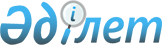 2024-2026 жылдарға арналған облыстық бюджет туралыАбай облысы мәслихатының 2023 жылғы 13 желтоқсандағы № 11/80-VIII шешімі.
      Қазақстан Республикасының Бюджет кодексінің 75-бабына, Қазақстан Республикасының "Қазақстан Республикасындағы жергілікті мемлекеттік басқару және өзін-өзі басқару туралы" Заңының 6-бабының 1-тармағының 1) тармақшасына, Қазақстан Республикасының "2024-2026 жылдарға арналған республикалық бюджет туралы" Заңына сәйкес, Абай облысы мәслихаты ШЕШТІ:
      1. 2024-2026 жылдарға арналған облыстық бюджет 1, 2, 3 - қосымшаларға сәйкес, соның ішінде 2024 жылға келесі көлемдерде бекітілсін: 
      1) кірістер – 344 645 216,9 мың теңге:
      салықтық түсімдер – 10 390 001,0 мың теңге;
      салықтық емес түсімдер – 7 663 780,4 мың теңге;
      негізгі капиталды сатудан түсетін түсімдер – 0,0 мың теңге;
      трансферттердің түсімдері – 326 591 435,5 мың теңге;
      2) шығындар – 346 990 082,0 мың теңге;
      3) таза бюджеттік кредит беру – 17 250 233,8 мың теңге:
      бюджеттік кредиттер – 28 953 732,0 мың теңге;
      бюджеттік кредиттерді өтеу – 11 703 498,2 мың теңге;
      4) қаржы активтерімен жасалатын операциялар бойынша сальдо – 0,0 мың теңге:
      қаржы активтерін сатып алу – 0,0 мың теңге;
      мемлекеттік қаржы активтерін сатудан түсетін түсімдер – 0,0 мың теңге;
      5) бюджет тапшылығы (профициті) – -19 595 098,9 мың теңге;
      6) бюджет тапшылығын қаржыландыру (профицитін пайдалану) – 19 595 098,9 мың теңге:
      қарыздар түсімі – 28 638 732,0 мың теңге;
      қарыздарды өтеу – 11 750 724,2 мың теңге;
      бюджет қаражатының пайдаланылатын қалдықтары – 2 707 091,1 мың теңге.
      Ескерту. 1-тармақ жаңа редакцияда – Абай облысы мәслихатының 12.04.2024 № 14/102-VIII шешімімен (01.01.2024 бастап қолданысқа енгізіледі).


      2. 2024 жылға:
      Бородулиха ауданының бюджетіне әлеуметтік салық бойынша кірістерді бөлу нормативтері – 60 пайыз, төлем көзінен салық салынатын кірістерден жеке табыс салығы – 62 пайыз;
      Семей қаласының бюджетіне әлеуметтік салық бойынша кірістерді бөлу нормативтері – 96 пайыз, төлем көзінен салық салынатын кірістерден жеке табыс салығы – 96 пайыз;
      аудандар (облыстық маңызы бар қалалар) бюджеттеріне әлеуметтік салық, төлем көзінен салық салынатын табыстардан ұсталатын жеке табыс салығы, төлем көзінен салық салынбайтын табыстардан ұсталатын жеке табыс салығы, төлем көзінен салық салынбайтын шетелдік азаматтар табыстарынан ұсталатын жеке табыс салығы, ірі кәсіпкерлік субъектілерінен және мұнай секторы ұйымдарынан түсетін түсімдерді қоспағанда, заңды тұлғалардан алынатын корпоративтік табыс салығы бойынша кірістерді бөлу нормативтері 100 пайыз мөлшерінде белгіленсін.
      3. Облыстың жергілікті атқарушы органының 2024 жылға арналған резерві 259 535,0 мың теңге сомасында бекітілсін.
      4. Облыстың жергілікті атқарушы органына 2024 жылға 104 179 919,5 мың теңге көлемінде берешек лимиті белгіленсін.
      Ескерту. 4-тармақ жаңа редакцияда – Абай облысы мәслихатының 12.04.2024 № 14/102-VIII шешімімен (01.01.2024 бастап қолданысқа енгізіледі).


      5. 2024 жылға арналған облыстық бюджетті атқару барысында секвестрлеуге жатпайтын облыстық бюджеттік бағдарламалардың тізбесі 4 қосымшаға сәйкес бекітілсін.
      6. 2024 жылға арналған жергілікті бюджеттердің атқарылу барысында 5 қосымшаға сәйкес жергілікті бюджеттік бағдарламалар секвестрлеуге жатпайды деп белгіленсін.
      7. 2024 жылға арналған облыстық бюджетте аудандардың (облыстық маңызы бар қалалардың) бюджеттерінен облыстық бюджетке бюджеттік алып қоюлардың көлемі 37 613 913,0 мың теңге сомасында белгіленсін, оның ішінде:
      Семей қаласына – 22 087 181,0 мың теңге;
      Курчатов қаласына – 1 054 040,0 мың теңге;
      Аягөз ауданы – 9 221 152,0 мың теңге;
      Бородулиха ауданы – 416 568,0 мың теңге;
      Жарма ауданы – 4 834 972,0 мың теңге.
      8. 2024 жылға арналған облыстық бюджетте облыстық бюджеттен аудандар (облыстық маңызы бар қалалар) бюджеттерiне берілетін субвенциялар көлемi 5 612 873,0 мың теңге сомада қарастырылсын, соның ішінде:
      Абай ауданына – 1 117 863,0 мың теңге;
      Ақсуат ауданына – 1 040 974,0 мың теңге;
      Бесқарағай ауданына – 1 049 841,0 мың теңге;
      Көкпектi ауданына – 1 466 451,0 мың теңге;
      Үржар ауданына – 937 744,0 мың теңге.
      9. 2024 жылға арналған облыстық бюджеттен аудандар (облыстық маңызы бар қалалар) бюджеттеріне нысаналы трансферттерді бөлу Абай облысы әкімдігінің қаулысымен айқындалады.
      10. 2024 жылға арналған облыстық бюджетте республикалық бюджеттен нысаналы даму трансферттері қарастырылсын:
      "Ауылдық денсаулық сақтауды жаңғырту" пилоттық ұлттық жобасы шеңберінде денсаулық сақтау объектілерін салуға;
      ауылдық елді мекендерде сумен жабдықтау және су бұру жүйелерін дамытуға;
      жылумен жабдықтау жүйелерін дамытуға;
      көліктік инфрақұрылымды дамытуға;
      "Ауыл – ел бесігі" жобасы шеңберінде ауылдық елді мекендерде әлеуметтік және инженерлік инфрақұрылымды дамытуға;
      2024 жылға арналған республикалық бюджеттен аудандар (облыстық маңызы бар қалалар) бюджеттеріне нысаналы даму трансферттерді бөлу Абай облысы әкімдігінің қаулысымен айқындалады.
      11. 2024 жылға арналған облыстық бюджетте Қазақстан Республикасының Ұлттық қорынан берілетін нысаналы трансферт есебінен республикалық бюджеттен нысаналы даму трансферттері қарастырылсын:
      "Жайлы мектеп" пилоттық ұлттық жобасы шеңберінде орта білім беру объектілерін салуға;
      инженерлік-коммуникациялық инфрақұрылымды дамытуға және (немесе) жайластыруға;
      ауылдық елді мекендерде сумен жабдықтау және су бұру жүйелерін дамытуға;
      қалаларда сумен жабдықтау және су бұру жүйелерін дамытуға;
      жылумен жабдықтау жүйелерін дамытуға;
      көлік инфрақұрылымын дамытуға;
      облыс орталықтарына инженерлік және көлік (аббаттандыру) инфрақұрылымын дамытуға;
      "Ауыл – ел бесігі" жобасы шеңберінде ауылдық елді мекендерде әлеуметтік және инженерлік инфрақұрылымды дамытуға.
      2024 жылға арналған республикалық бюджеттен Қазақстан Республикасының Ұлттық қорынан берілетін нысаналы трансферт есебінен аудандар (облыстық маңызы бар қалалар) бюджеттеріне нысаналы даму трансферттерін бөлу Абай облысы әкімдігінің қаулысымен айқындалады.
      12. 2024 жылға арналған облыстық бюджетте республикалық бюджеттен ағымдағы нысаналы трансферттер қарастырылсын:
      эпизоотияға қарсы іс-шаралар жүргізуге
      ауыл шаруашылығы жануарларын сәйкестендіруді жүргізуге арналған құралдарды (бұйымдарды) және атрибуттарды сатып алуға;
      Қазақстан Республикасында мүгедектігі бар адамдардың құқықтарын қамтамасыз етуге;
      еңбек мобильділігі орталықтарының қызметін қамтамасыз етуге;
      мемлекеттік бюджет қаражаты есебінен ұсталатын азаматтық қызметшілердің жекелеген санаттарының, ұйымдар жұмыскерлерінің, қазыналық кәсіпорындар жұмыскерлерінің жалақысын арттыруға;
      мектепке дейінгі білім беру ұйымдары педагогтерінің еңбегіне төленетін ақыны ұлғайтуға;
      техникалық және кәсіптік, орта білімнен кейінгі білім беру ұйымдарында білім алушыларға мемлекеттік стипендияның мөлшерін ұлғайтуға;
      халықтың әлеуметтік осал топтары үшін коммуналдық тұрғын үй қорынан тұрғын үй сатып алуға;
      аудандардың (облыстық маңызы бар қалалардың) әкімдерін сайлауды қамтамасыз етуге және өткізуге.
      2024 жылға арналған республикалық бюджеттен аудандар (облыстық маңызы бар қалалар) бюджеттеріне ағымдағы нысаналы трансферттерді бөлу Абай облысы әкімдігінің қаулысымен айқындалады.
      13. 2024 жылға арналған облыстық бюджетте республикалық бюджеттен кредиттер қарастырылсын:
      агроөнеркәсіптік кешендегі инвестициялық жобаларға;
      ауыл халқының табысын арттыру жөніндегі жобаны масштабтау үшін ауыл халқына микрокредиттер беруге;
      жастардың кәсіпкерлік бастамасына жәрдемдесуге;
      мамандарды әлеуметтік қолдау шараларын іске асыруға.
      2024 жылға арналған республикалық бюджеттен аудандар (облыстық маңызы бар қалалар) бюджеттеріне кредиттер сомалардың бөлу Абай облысы әкімдігінің қаулысымен айқындалады.
      14. Осы шешім 2024 жылдың 1 қаңтарынан бастап қолданысқа енгізіледі. 2024 жылға арналған облыстық бюджет
      Ескерту. 1 қосымшасы жаңа редакцияда – Абай облысы мәслихатының 12.04.2024 № 14/102-VIII шешімімен (01.01.2024 бастап қолданысқа енгізіледі). 2025 жылға арналған облыстық бюджет 2026 жылға арналған облыстық бюджет 2024 жылға арналған облыстық бюджетті атқару процесінде секвестрлеуге жатпайтын облыстық бюджеттік бағдарламалардың тізбесі 2024 жылға арналған жергілікті бюджеттерді атқару процесінде секвестрлеуге жатпайтын жергілікті бюджеттік бағдарламалардың тізбесі
					© 2012. Қазақстан Республикасы Әділет министрлігінің «Қазақстан Республикасының Заңнама және құқықтық ақпарат институты» ШЖҚ РМК
				
      Абай облысы мәслихатының төрағасы 

К. Сулейменов
Абай облысы мәслихатының
2023 жылғы 13 желтоқсандағы
№ 11/80-VIII шешімнің
1 қосымшасы
Санаты
Санаты
Санаты
Санаты
Сомасы (мың тенге)
Сыныбы
Сыныбы
Сыныбы
Сомасы (мың тенге)
Кіші сыныбы
Кіші сыныбы
Сомасы (мың тенге)
Атауы
Сомасы (мың тенге)
1
2
3
4
5
I. Кірістер
344 645 216,9
1
Салықтық түсiмдер
10 390 001,0
01
Табыс салығы
1 524 799,0
2
Жеке табыс салығы
1 524 799,0
03
Әлеуметтiк салық
1 123 636,0
1
Әлеуметтік салық
1 123 636,0
05
Тауарларға, жұмыстарға және қызметтерге салынатын iшкi салықтар
7 741 566,0
3
Табиғи және басқа да ресурстарды пайдаланғаны үшiн түсетiн түсiмдер
7 629 062,0
4
Кәсiпкерлiк және кәсiби қызметтi жүргiзгенi үшiн алынатын алымдар
112 504,0
2
Салықтық емес түсiмдер
7 663 780,4
01
Мемлекеттік меншіктен түсетін кірістер
1 510 027,0
1
Мемлекеттік кәсіпорындардың таза кірісі бөлігінің түсімдері
27 337,0
5
Мемлекет меншігіндегі мүлікті жалға беруден түсетін кірістер
136 150,0
7
Мемлекеттік бюджеттен берілген кредиттер бойынша сыйақылар
1 346 540,0
03
Мемлекеттік бюджеттен қаржыландырылатын мемлекеттік мекемелер ұйымдастыратын мемлекеттік сатып алуды өткізуден түсетін ақша түсімдері 
3 400,0
1
Мемлекеттік бюджеттен қаржыландырылатын мемлекеттік мекемелер ұйымдастыратын мемлекеттік сатып алуды өткізуден түсетін ақша түсімдері
3 400,0
04
Мемлекеттік бюджеттен қаржыландырылатын, сондай-ақ Қазақстан Республикасы Ұлттық Банкінің бюджетінен (шығыстар сметасынан) ұсталатын және қаржыландырылатын мемлекеттік мекемелер салатын айыппұлдар, өсімпұлдар, санкциялар, өндіріп алулар
3 813 535,1
1
Мұнай секторы ұйымдарынан түсетін, Жәбірленушілерге өтемақы қорына, Білім беру инфрақұрылымын қолдау қорына және Арнаулы мемлекеттік қорға түсетін түсімдерді қоспағанда, мемлекеттік бюджеттен қаржыландырылатын, сондай-ақ Қазақстан Республикасы Ұлттық Банкінің бюджетінен (шығыстар сметасынан) ұсталатын және қаржыландырылатын мемлекеттік мекемелер салатын айыппұлдар, өсімпұлдар, санкциялар, өндіріп алулар
3 813 535,1
06
Басқа да салықтық емес түсiмдер
2 336 818,3
1
Басқа да салықтық емес түсiмдер
2 336 818,3
4
Трансферттердің түсімдері
326 591 435,5
01
Төмен тұрған мемлекеттiк басқару органдарынан трансферттер 
39 692 379,5
2
Аудандық (облыстық маңызы бар қалалардың) бюджеттерден трансферттер
39 692 379,5
02
Мемлекеттiк басқарудың жоғары тұрған органдарынан түсетiн трансферттер
286 899 056,0
1
Республикалық бюджеттен түсетiн трансферттер 
286 899 056,0
Функционалдық топ
Функционалдық топ
Функционалдық топ
Функционалдық топ
Функционалдық топ
Сомасы (мың тенге)
Кіші функция
Кіші функция
Кіші функция
Кіші функция
Сомасы (мың тенге)
Бюджеттік бағдарламалардың әкімшісі
Бюджеттік бағдарламалардың әкімшісі
Бюджеттік бағдарламалардың әкімшісі
Сомасы (мың тенге)
Бағдарлама
Бағдарлама
Сомасы (мың тенге)
Атауы
Сомасы (мың тенге)
1
2
3
4
5
6
II. Шығындар
346 990 082,0
1
Жалпы сипаттағы мемлекеттiк көрсетілетін қызметтер
4 721 724,6
1
Мемлекеттiк басқарудың жалпы функцияларын орындайтын өкiлдi, атқарушы және басқа органдар
2 685 520,3
110
Облыс мәслихатының аппараты
199 360,0
001
Облыс мәслихатының қызметін қамтамасыз ету жөніндегі қызметтер
122 322,0
003
Мемлекеттік органның күрделі шығыстары
45 529,0
005
Мәслихаттар депутаттары қызметінің тиімділігін арттыру
31 509,0
120
Облыс әкімінің аппараты
1 968 632,9
001
Облыс әкімінің қызметін қамтамасыз ету жөніндегі қызметтер
1 553 239,3
004
Мемлекеттік органның күрделі шығыстары
16 537,6
009
Әкімдерді сайлауды қамтамасыз ету және өткізу
373 856,0
113
Төменгі тұрған бюджеттерге берілетін нысаналы ағымдағы трансферттер
25 000,0
263
Облыстың ішкі саясат басқармасы
158 344,0
075
Облыс Қазақстан халқы Ассамблеясының қызметін қамтамасыз ету
158 344,0
282
Облыстың тексеру комиссиясы
359 183,4
001
Облыстың тексеру комиссиясының қызметін қамтамасыз ету жөніндегі қызметтер
356 666,4
003
Мемлекеттік органның күрделі шығыстары
2 517,0
2
Қаржылық қызмет
1 323 146,5
257
Облыстың қаржы басқармасы
1 214 944,5
001
Жергілікті бюджетті атқару атқару, коммуналдық меншікті басқару және бюджеттік жоспарлау саласындағы мемлекеттік саясатты іске асыру жөніндегі қызметтер
222 960,9
009
Жекешелендіру, коммуналдық меншікті басқару, жекешелендіруден кейінгі қызмет және осыған байланысты дауларды реттеу
1 248,0
013
Мемлекеттік органның күрделі шығыстары
773 986,6
113
Төменгі тұрған бюджеттерге берілетін нысаналы ағымдағы трансферттер
216 749,0
718
Облыстың мемлекеттік сатып алу басқармасы
108 202,0
001
Жергілікті деңгейде мемлекеттік сатып алуды басқару саласындағы мемлекеттік саясатты іске асыру жөніндегі қызметтер
107 102,0
003
Мемлекеттік органның күрделі шығыстары
1 100,0
5
Жоспарлау және статистикалық қызмет
352 349,4
258
Облыстың экономика және бюджеттік жоспарлау басқармасы
352 349,4
001
Экономикалық саясатты, мемлекеттік жоспарлау жүйесін қалыптастыру мен дамыту саласындағы мемлекеттік саясатты іске асыру жөніндегі қызметтер
334 871,4
005
Мемлекеттік органның күрделі шығыстары
7 478,0
061
Бюджеттік инвестициялар және мемлекеттік-жекешелік әріптестік, оның ішінде концессия мәселелері жөніндегі құжаттаманы сараптау және бағалау
10 000,0
9
Жалпы сипаттағы өзге де мемлекеттiк қызметтер
360 708,4
269
Облыстың дін істері басқармасы
200 166,4
001
Жергілікті деңгейде дін істер саласындағы мемлекеттік саясатты іске асыру жөніндегі қызметтер
97 414,0
004
Ведомстволық бағыныстағы мемлекеттік мекемелер мен ұйымдардың күрделі шығыстары
5 561,4
005
Өңірде діни ахуалды зерделеу және талдау
97 191,0
271
Облыстың құрылыс басқармасы
160 542,0
061
Мемлекеттік органдардың объектілерін дамыту
160 542,0
2
Қорғаныс
1 921 113,0
1
Әскери мұқтаждар
325 031,0
736
Облыстың жұмылдыру даярлығы және азаматтық қорғау басқармасы
325 031,0
003
Жалпыға бірдей әскери міндетті атқару шеңберіндегі іс-шаралар
150 059,0
007
Аумақтық қорғанысты дайындау және облыстық ауқымдағы аумақтық қорғанысы
174 972,0
2
Төтенше жағдайлар жөнiндегi жұмыстарды ұйымдастыру
1 596 082,0
271
Облыстың құрылыс басқармасы
11 650,0
002
Жұмылдыру дайындығы мен төтенше жағдайлардың объектілерін дамыту
11 650,0
287
Облыстық бюджеттен қаржыландырылатын табиғи және техногендік сипаттағы төтенше жағдайлар, азаматтық қорғаныс саласындағы уәкілетті органдардың аумақтық органы
1 142 557,0
002
Аумақтық органның және ведомстволық бағынысты мемлекеттік мекемелерінің күрделі шығыстары
569 880,0
004
Облыс ауқымдағы төтенше жағдайлардың алдын алу және оларды жою
572 677,0
736
Облыстың жұмылдыру даярлығы және азаматтық қорғау басқармасы
441 875,0
001
Жергілікті деңгейде жұмылдыру даярлығы және азаматтық қорғау саласындағы мемлекеттік саясатты іске асыру жөніндегі қызметтер
58 756,0
005
Облыстық ауқымдағы жұмылдыру дайындығы және жұмылдыру
229 748,0
032
Ведомстволық бағыныстағы мемлекеттік мекемелер мен ұйымдардың күрделі шығыстары
153 371,0
3
Қоғамдық тәртіп, қауіпсіздік, құқықтық, сот, қылмыстық-атқару қызметі
9 779 450,0
1
Құқық қорғау қызметi
9 779 450,0
252
Облыстық бюджеттен қаржыландырылатын атқарушы ішкі істер органы
9 779 450,0
001
Облыс аумағында қоғамдық тәртіпті және қауіпсіздікті сақтауды қамтамасыз ету саласындағы мемлекеттік саясатты іске асыру жөніндегі қызметтер
9 068 429,0
003
Қоғамдық тәртіпті қорғауға қатысатын азаматтарды көтермелеу
3 671,0
006
Мемлекеттік органның күрделі шығыстары
707 350,0
4
Бiлiм беру
174 068 749,0
1
Мектепке дейiнгi тәрбие және оқыту
16 211 078,0
261
Облыстың білім басқармасы
16 211 078,0
081
Мектепке дейінгі тәрбиелеу және оқыту
7 843 693,0
202
Мектепке дейінгі білім беру ұйымдарында мемлекеттік білім беру тапсырысын іске асыруға
8 367 385,0
2
Бастауыш, негізгі орта және жалпы орта білім беру
134 191 112,1
261
Облыстың білім басқармасы
110 272 995,0
003
Арнайы білім беретін оқу бағдарламалары бойынша жалпы білім беру
2 622 788,0
006
Мамандандырылған білім беру ұйымдарында дарынды балаларға жалпы білім беру
1 703 050,0
055
Балалар мен жасөспірімдерге қосымша білім беру
3 585 525,0
082
Мемлекеттік бастауыш, негізгі және жалпы орта білім беру ұйымдарында жалпы білім беру
73 571 409,0
083
Ауылдық жерлерде оқушыларды жақын жердегі мектепке дейін тегін алып баруды және одан алып қайтуды ұйымдастыру
6 763,0
203
Мемлекеттік орта білім беру ұйымдарында жан басына шаққандағы қаржыландыруды іске асыруға
28 783 460,0
271
Облыстың құрылыс басқармасы
18 253 854,0
069
Қосымша білім беру объектілерін салу және реконструкциялау
6 017 263,0
086
Бастауыш, негізгі орта және жалпы орта білім беру объектілерін салу және реконструкциялау
143 607,0
205
"Жайлы мектеп" пилоттық ұлттық жобасы шеңберінде бастауыш, негізгі орта және жалпы орта білім беру объектілерін салу
12 092 984,0
285
Облыстың дене шынықтыру және спорт басқармасы
5 664 263,1
006
Балалар мен жасөспірімдерге спорт бойынша қосымша білім беру
5 664 263,1
4
Техникалық және кәсіптік, орта білімнен кейінгі білім беру
15 510 987,9
253
Облыстың денсаулық сақтау басқармасы
590 466,0
043
Техникалық және кәсіптік, орта білімнен кейінгі білім беру ұйымдарында мамандар даярлау
590 466,0
261
Облыстың білім басқармасы
14 908 645,8
024
Техникалық және кәсіптік білім беру ұйымдарында мамандар даярлау
14 814 216,8
025
Орта білімнен кейінгі білім беру ұйымдарында мамандар даярлау
94 429,0
271
Облыстың құрылыс басқармасы
11 876,1
099
Техникалық және кәсіптік, орта білімнен кейінгі білім беру объектілерін салу және реконструкциялау
11 876,1
5
Мамандарды қайта даярлау және біліктіліктерін арттыру
1 852 818,0
120
Облыс әкімінің аппараты
31 029,0
019
Сайлау процесіне қатысушыларды оқыту
31 029,0
253
Облыстың денсаулық сақтау басқармасы
420 106,0
003
Кадрлардың біліктілігін арттыру және оларды қайта даярлау
420 106,0
261
Облыстың білім басқармасы
1 401 683,0
052
Нәтижелі жұмыспен қамтуды және жаппай кәсіпкерлікті дамытудың 2017 – 2021 жылдарға арналған "Еңбек" мемлекеттік бағдарламасы шеңберінде кадрлардың біліктілігін арттыру, даярлау және қайта даярлау
1 401 683,0
6
Жоғары және жоғары оқу орнынан кейін бiлiм беру
1 220 753,0
253
Облыстың денсаулық сақтау басқармасы
109 344,0
057
Жоғары, жоғары оқу орнынан кейінгі білімі бар мамандар даярлау және білім алушыларға әлеуметтік қолдау көрсету
109 344,0
261
Облыстың білім басқармасы
1 111 409,0
057
Жоғары, жоғары оқу орнынан кейінгі білімі бар мамандар даярлау және білім алушыларға әлеуметтік қолдау көрсету
1 111 409,0
9
Бiлiм беру саласындағы өзге де қызметтер
5 082 000,0
261
Облыстың білім басқармасы
5 082 000,0
001
Жергілікті деңгейде білім беру саласындағы мемлекеттік саясатты іске асыру жөніндегі қызметтер
870 267,0
005
Мемлекеттік білім беру ұйымдар үшін оқулықтар мен оқу-әдiстемелiк кешендерді сатып алу және жеткізу
497 049,0
007
Облыстық, аудандық (қалалық) ауқымдардағы мектеп олимпиадаларын, мектептен тыс іс-шараларды және конкурстар өткізу
348 194,0
011
Балалар мен жасөспірімдердің психикалық денсаулығын зерттеу және халыққа психологиялық-медициналық-педагогикалық консультациялық көмек көрсету
217 856,0
012
Дамуында проблемалары бар балалар мен жасөспірімдердің оңалту және әлеуметтік бейімдеу
458 533,0
019
Облыстық мемлекеттік білім беру мекемелеріне жұмыстағы жоғары көрсеткіштері үшін гранттар беру
56 000,0
029
Білім беру жүйесін әдістемелік және қаржылық сүйемелдеу
1 281 794,0
067
Ведомстволық бағыныстағы мемлекеттік мекемелер мен ұйымдардың күрделі шығыстары
1 078 421,0
086
Жетім баланы (жетім балаларды) және ата-анасының қамқорлығынсыз қалған баланы (балаларды) асырап алғаны үшін
4 989,0
087
Жетім баланы (жетім балаларды) және ата-аналарының қамқорынсыз қалған баланы (балаларды) күтіп-ұстауға
268 897,0
5
Денсаулық сақтау
10 589 966,4
2
Халықтың денсаулығын қорғау
4 356 540,8
253
Облыстың денсаулық сақтау басқармасы
1 331 012,0
006
Ана мен баланы қорғау жөніндегі көрсетілетін қызметтер
369 031,0
007
Салауатты өмір салтын насихаттау
28 632,0
041
Облыстардың жергілікті өкілдік органдарының шешімі бойынша тегін медициналық көмектің кепілдік берілген көлемімен қосымша қамтамасыз ету
642 083,0
042
Медициналық ұйымның сот шешімі негізінде жүзеге асырылатын жыныстық құмарлықты төмендетуге арналған іс-шараларды жүргізу
1 442,0
050
Қаржы лизингі шарттарында сатып алынған санитариялық көлік және сервистік қызмет көрсетуді талап ететін медициналық бұйымдар бойынша лизинг төлемдерін өтеу
289 824,0
271
Облыстың құрылыс басқармасы
3 025 528,8
038
Деңсаулық сақтау объектілерін салу және реконструкциялау
3 025 528,8
3
Мамандандырылған медициналық көмек
1 164 626,0
253
Облыстың денсаулық сақтау басқармасы
1 164 626,0
027
Халыққа иммундық профилактика жүргізу үшін вакциналарды және басқа медициналық иммундық биологиялық препараттарды орталықтандырылған сатып алу және сақтау
1 164 626,0
4
Емханалар
536 054,0
253
Облыстың денсаулық сақтау басқармасы
536 054,0
039
Денсаулық сақтау субъектілерінің медициналық көмегін қамтитын қосымша медициналық көмектің көлемін көрсету, Call-орталықтардың қызметтер көрсетуі және өзге де шығыстар
536 054,0
5
Медициналық көмектiң басқа түрлерi
123 342,4
253
Облыстың денсаулық сақтау басқармасы
123 342,4
029
Облыстық арнайы медициналық жабдықтау базалары
123 342,4
9
Денсаулық сақтау саласындағы өзге де қызметтер
4 409 403,2
253
Облыстың денсаулық сақтау басқармасы
4 409 403,2
001
Жергілікті деңгейде денсаулық сақтау саласындағы мемлекеттік саясатты іске асыру жөніндегі қызметтер
128 001,2
008
Қазақстан Республикасында ЖИТС профилактикасы және оған қарсы күрес жөніндегі іс-шараларды іске асыру
78 816,0
016
Азаматтарды елді мекеннен тыс жерлерде емделу үшін тегін және жеңілдетілген жол жүрумен қамтамасыз ету
21 631,0
018
Денсаулық сақтау саласындағы ақпараттық талдамалық қызметтер
59 038,0
033
Медициналық денсаулық сақтау ұйымдарының күрделі шығыстары
4 121 917,0
6
Әлеуметтiк көмек және әлеуметтiк қамсыздандыру
24 143 063,0
1
Әлеуметтiк қамсыздандыру
6 916 723,0
256
Облыстың жұмыспен қамтуды үйлестіру және әлеуметтік бағдарламалар басқармасы
5 684 065,0
002
Жалпы үлгідегі медициналық-әлеуметтік мекемелерде (ұйымдарда), арнаулы әлеуметтік қызметтер көрсету орталықтарында, әлеуметтік қызмет көрсету орталықтарында қарттар мен мүгедектігі бар адамдарға арнаулы әлеуметтік қызметтер көрсету
1 223 149,0
012
Тірек-қозғалу аппаратының қызметі бұзылған балаларға арналған мемлекеттік медициналық-әлеуметтік мекемелерде (ұйымдарда), арнаулы әлеуметтік қызметтер көрсету орталықтарында, әлеуметтік қызмет көрсету орталықтарында мүгедектігі бар балалар үшін арнаулы әлеуметтік қызметтер көрсету
295 226,0
013
Психоневрологиялық медициналық-әлеуметтік мекемелерде (ұйымдарда), арнаулы әлеуметтік қызметтер көрсету орталықтарында, әлеуметтік қызмет көрсету орталықтарында психоневрологиялық аурулармен ауыратын мүгедектігі бар адамдар үшін арнаулы әлеуметтік қызметтер көрсету
1 306 660,0
014
Оңалту орталықтарында қарттарға, мүгедектігі бар адамдарға, оның ішінде мүгедектігі бар балаларға арнаулы әлеуметтік қызметтер көрсету 
917 927,0
015
Балалар психоневрологиялық медициналық-әлеуметтік мекемелерінде (ұйымдарда), арнаулы әлеуметтік қызметтер көрсету орталықтарында, әлеуметтік қызмет көрсету орталықтарында психоневрологиялық патологиялары бар мүгедектігі бар балалар үшін арнаулы әлеуметтік қызметтер көрсету
820 664,0
064
Еңбек мобильділігі орталықтары мен мансап орталықтарының жұмыспен қамту мәселелері жөніндегі азаматтарды әлеуметтік қолдау бойынша қызметін қамтамасыз ету
1 109 363,0
069
Мүгедектігі бар адамдарды жұмысқа орналастыру үшін арнайы жұмыс орындарын құруға жұмыс берушінің шығындарын субсидиялау
11 076,0
261
Облыстың білім басқармасы
944 634,0
015
Жетiм балаларды, ата-анасының қамқорлығынсыз қалған балаларды әлеуметтік қамсыздандыру
767 656,0
037
Әлеуметтік сауықтандыру
92 946,0
092
Патронат тәрбиешілерге берілген баланы (балаларды) асырап бағу
84 032,0
271
Облыстың құрылыс басқармасы
288 024,0
039
Әлеуметтік қамтамасыз ету объектілерін салу және реконструкциялау
288 024,0
2
Әлеуметтiк көмек
6 222 058,0
256
Облыстың жұмыспен қамтуды үйлестіру және әлеуметтік бағдарламалар басқармасы
6 222 058,0
003
Мүгедектігі бар адамдарға әлеуметтік қолдау
196 172,0
068
Жұмыспен қамту бағдарламасы
6 025 886,0
9
Әлеуметтiк көмек және әлеуметтiк қамтамасыз ету салаларындағы өзге де қызметтер
11 004 282,0
256
Облыстың жұмыспен қамтуды үйлестіру және әлеуметтік бағдарламалар басқармасы
10 997 282,0
001
Жергілікті деңгейде жұмыспен қамтуды қамтамасыз ету және халық үшін әлеуметтік бағдарламаларды іске асыру саласында мемлекеттік саясатты іске асыру жөніндегі қызметтер
170 366,0
018
Үкіметтік емес ұйымдарда мемлекеттік әлеуметтік тапсырысты орналастыру
253 120,0
053
Кохлеарлық импланттарға дәлдеп сөйлеу процессорларын ауыстыру және келтіру бойынша қызмет көрсету
123 750,0
061
Жұмыс күшінің ұтқырлығын арттыру үшін адамдардың ерікті түрде қоныс аударуына жәрдемдесу
1 066 759,0
062
Біліктілік жүйесін дамыту
3 987,0
066
Сенім білдірілген агентке жастардың кәсіпкерлік бастамасына жәрдемдесу үшін бюджеттік кредиттер беру жөніндегі қызметтеріне ақы төлеу
40 853,0
067
Ведомстволық бағыныстағы мемлекеттік мекемелер мен ұйымдардың күрделі шығыстары
106 422,0
113
Төменгі тұрған бюджеттерге берілетін нысаналы ағымдағы трансферттер
9 232 025,0
263
Облыстың ішкі саясат басқармасы
7 000,0
077
Қазақстан Республикасында мүгедектігі бар адамдардың құқықтарын қамтамасыз етуге және өмір сүру сапасын жақсарту
7 000,0
7
Тұрғын үй-коммуналдық шаруашылық
20 714 482,0
1
Тұрғын үй шаруашылығы
5 000,0
279
Облыстың энергетика және тұрғын үй-коммуналдық шаруашылық басқармасы
5 000,0
054
Жеке тұрғын үй қорынан алынған тұрғынжай үшін азамматардың жекелеген санаттарына төлемдер
5 000,0
2
Коммуналдық шаруашылық
20 709 482,0
279
Облыстың энергетика және тұрғын үй-коммуналдық шаруашылық басқармасы
20 709 482,0
001
Жергілікті деңгейде энергетика және тұрғын үй-коммуналдық шаруашылық саласындағы мемлекеттік саясатты іске асыру жөніндегі қызметтер
209 443,2
032
Ауыз сумен жабдықтаудың баламасыз көздерi болып табылатын сумен жабдықтаудың аса маңызды топтық және жергілікті жүйелерiнен ауыз су беру жөніндегі қызметтердің құнын субсидиялау
320 175,0
038
Коммуналдық шаруашылығын дамыту
7 767 092,0
051
Сумен жабдықтау және су бұру жүйесін дамыту
2 045 801,0
113
Төменгі тұрған бюджеттерге берілетін нысаналы ағымдағы трансферттер
3 571 058,8
114
Төменгі тұрған бюджеттерге берілетін нысаналы даму трансферттері
6 795 912,0
8
Мәдениет, спорт, туризм және ақпараттық кеңістiк
13 899 853,2
1
Мәдениет саласындағы қызмет
3 839 542,0
271
Облыстың құрылыс басқармасы
23 970,0
016
Мәдениет объектілерін дамыту
23 970,0
748
Облыстың мәдениет, тілдерді дамыту және архив ісі басқармасы
3 815 572,0
005
Мәдени-демалыс жұмысын қолдау
1 744 719,0
007
Тарихи-мәдени мұраны сақтауды және оған қолжетімділікті қамтамасыз ету
695 221,0
008
Театр және музыка өнерін қолдау
1 375 632,0
2
Спорт
6 476 814,3
271
Облыстың құрылыс басқармасы
499 729,9
017
Cпорт объектілерін дамыту
499 729,9
285
Облыстың дене шынықтыру және спорт басқармасы
5 977 084,4
001
Жергілікті деңгейде дене шынықтыру және спорт саласында мемлекеттік саясатты іске асыру жөніндегі қызметтер
91 902,0
002
Облыстық деңгейде спорт жарыстарын өткізу
190 458,0
003
Әр түрлі спорт түрлері бойынша облыстың құрама командаларының мүшелерін дайындау және республикалық және халықаралық спорт жарыстарына қатысуы
4 998 164,4
032
Ведомстволық бағыныстағы мемлекеттік мекемелер мен ұйымдардың күрделі шығыстары
34 620,0
113
Төменгі тұрған бюджеттерге берілетін нысаналы ағымдағы трансферттер
661 940,0
3
Ақпараттық кеңiстiк
2 074 628,0
263
Облыстың ішкі саясат басқармасы
810 069,0
007
Мемлекеттік ақпараттық саясат жүргізу жөніндегі қызметтер
810 069,0
743
Облыстың цифрлық технологиялар басқармасы 
454 580,0
001
Жергілікті деңгейде ақпараттандыру, мемлекеттік қызметтер көрсету, жобалық басқару жөніндегі мемлекеттік саясатты іске асыру жөніндегі қызметтер
183 695,0
003
Мемлекеттік органның күрделі шығыстары
67 320,0
008
"Ақпараттық технологиялар орталығы" мемлекеттік мекемесінің қызметін қамтамасыз ету
203 565,0
748
Облыстың мәдениет, тілдерді дамыту және архив ісі басқармасы
809 979,0
002
Мемлекеттiк тiлдi және Қазақстан халқының басқа да тiлдерін дамыту
59 011,0
009
Облыстық кітапханалардың жұмыс істеуін қамтамасыз ету
230 164,0
010
Архив қорының сақталуын қамтамасыз ету
520 804,0
4
Туризм
10 540,0
266
Облыстың кәсіпкерлік және индустриалдық-инновациялық даму басқармасы
10 540,0
021
Туристік қызметті реттеу
5 292,0
044
Кәсіпкерлік субъектілерінің санитариялық-гигиеналық тораптарды күтіп-ұстауға арналған шығындарының бір бөлігін субсидиялау
5 248,0
9
Мәдениет, спорт, туризм және ақпараттық кеңiстiктi ұйымдастыру жөнiндегi өзге де қызметтер
1 498 328,9
263
Облыстың ішкі саясат басқармасы
363 586,7
001
Жергілікті деңгейде мемлекеттік ішкі саясатты іске асыру жөніндегі қызметтер
244 862,8
003
Жастар саясаты саласында іс-шараларды іске асыру
117 205,0
032
Ведомстволық бағыныстағы мемлекеттік мекемелер мен ұйымдардың күрделі шығыстары
1 518,9
748
Облыстың мәдениет, тілдерді дамыту және архив ісі басқармасы
1 134 742,2
001
Жергiлiктi деңгейде мәдениет, тілдерді дамыту және архив ісі саласындағы мемлекеттік саясатты іске асыру жөніндегі қызметтер
111 390,2
032
Ведомстволық бағыныстағы мемлекеттік мекемелер мен ұйымдардың күрделі шығыстары
70 027,0
113
Төменгі тұрған бюджеттерге берілетін нысаналы ағымдағы трансферттер
953 325,0
9
Отын-энергетика кешенi және жер қойнауын пайдалану
266 430,0
1
Отын және энергетика
266 430,0
279
Облыстың энергетика және тұрғын үй-коммуналдық шаруашылық басқармасы
266 430,0
050
Жылыту маусымын іркіліссіз өткізу үшін энергия өндіруші ұйымдардың отын сатып алуға шығындарын субсидиялау
266 430,0
10
Ауыл, су, орман, балық шаруашылығы, ерекше қорғалатын табиғи аумақтар, қоршаған ортаны және жануарлар дүниесін қорғау, жер қатынастары
24 199 592,9
1
Ауыл шаруашылығы
23 309 319,9
255
Облыстың ауыл шаруашылығы басқармасы
20 017 130,8
001
Жергілікті деңгейде ауыл шаруашылығы саласындағы мемлекеттік саясатты іске асыру жөніндегі қызметтер
346 042,8
002
Тұқым шаруашылығын дамытуды субсидиялау
845 300,0
008
Cаны зиян тигізудің экономикалық шегінен жоғары зиянды және аса қауіпті зиянды организмдерге, карантинді объектілерге қарсы өңдеулер жүргізуге арналған пестицидтердің, биоагенттердiң (энтомофагтардың) құнын субсидиялау
1 566 030,0
014
Ауыл шаруашылығы тауарларын өндірушілерге су жеткізу бойынша көрсетілетін қызметтердің құнын субсидиялау
136 000,0
018
Пестицидтерді (улы химикаттарды) залалсыздандыру
1 410,0
029
Ауыл шаруашылық дақылдарының зиянды организмдеріне қарсы күрес жөніндегі іс- шаралар
90 840,0
045
Тұқымдық және көшет отырғызылатын материалдың сорттық және себу сапаларын анықтау
20 798,0
046
Тракторларды, олардың тіркемелерін, өздігінен жүретін ауыл шаруашылығы, мелиоративтік және жол-құрылыс машиналары мен тетіктерін мемлекеттік есепке алуға және тіркеу
12 000,0
047
Тыңайтқыштар (органикалықтарды қоспағанда) құнын субсидиялау
1 698 710,0
050
Инвестициялар салынған жағдайда агроөнеркәсіптік кешен субъектісі көтерген шығыстардың бөліктерін өтеу
5 000 000,0
053
Мал шаруашылығы өнімдерінің өнімділігін және сапасын арттыруды, асыл тұқымды мал шаруашылығын дамытуды субсидиялау
6 800 000,0
056
Ауыл шаруашылығы малын, техниканы және технологиялық жабдықты сатып алуға кредит беру, сондай-ақ лизинг кезінде сыйақы мөлшерлемесін субсидиялау
3 200 000,0
057
Мал шаруашылығы саласында терең қайта өңдеуден өткізілетін өнімдерді өндіру үшін ауыл шаруашылығы өнімін сатып алуға жұмсайтын өңдеуші кәсіпорындардың шығындарын субсидиялау
300 000,0
719
Облыстың ветеринария басқармасы
3 292 189,1
001
Жергілікті деңгейде ветеринария саласындағы мемлекеттік саясатты іске асыру жөніндегі қызметтер 
160 873,1
008
Мал қорымдарын (биотермиялық шұңқырларды) салуды, реконструкциялауды ұйымдастыру және оларды күтіп-ұстауды қамтамасыз ету
12 942,0
009
Ауру жануарларды санитариялық союды ұйымдастыру
6 510,0
010
Қаңғыбас иттер мен мысықтарды аулауды және жоюды ұйымдастыру
79 223,0
011
Жануарлардың саулығы мен адамның денсаулығына қауіп төндіретін, алып қоймай залалсыздандырылған (зарарсыздандырылған) және қайта өңделген жануарлардың, жануарлардан алынатын өнім мен шикізаттың құнын иелеріне өтеу
14 131,0
012
Жануарлардың энзоотиялық ауруларының профилактикасы мен диагностикасы бойынша ветеринариялық іс-шаралар жүргізу
25 625,0
013
Ауыл шаруашылығы жануарларын сәйкестендіру жөніндегі іс-шараларды өткізу
20 522,0
014
Эпизоотияға қарсы іс-шаралар жүргізу
2 830 237,0
028
Уақытша сақтау пунктына ветеринариялық препараттарды тасымалдау бойынша қызметтер
5 979,0
030
Жануарлардың энзоотиялық ауруларының профилактикасы мен диагностикасына арналған ветеринариялық препараттарды, олардың профилактикасы мен диагностикасы жөніндегі қызметтерді орталықтандырып сатып алу, оларды сақтауды және аудандардың (облыстық маңызы бар қалалардың) жергілікті атқарушы органдарына тасымалдауды (жеткізуді) ұйымдастыру
53 706,0
031
Ауыл шаруашылығы жануарларын бірдейлендіруді жүргізу үшін ветеринариялық мақсаттағы бұйымдар мен атрибуттарды, жануарға арналған ветеринариялық паспортты орталықтандырып сатып алу және оларды аудандардың (облыстық маңызы бар қалалардың) жергілікті атқарушы органдарына тасымалдау (жеткізу)
82 441,0
2
Су шаруашылығы
89 330,0
254
Облыстың табиғи ресурстар және табиғат пайдалануды реттеу басқармасы
89 330,0
002
Су қорғау аймақтары мен су объектiлерi белдеулерiн белгiлеу
89 330,0
3
Орман шаруашылығы
272 502,0
254
Облыстың табиғи ресурстар және табиғат пайдалануды реттеу басқармасы
272 502,0
005
Ормандарды сақтау, қорғау, молайту және орман өсiру
272 502,0
4
Балық шаруашылығы
10 400,0
254
Облыстың табиғи ресурстар және табиғат пайдалануды реттеу басқармасы
10 400,0
034
Акваөсіру (балық өсіру шаруашылығы), сондай-ақ асыл тұқымды балық өсіру өнімінің өнімділігі мен сапасын арттыруды субсидиялау
10 400,0
5
Қоршаған ортаны қорғау
501 173,0
254
Облыстың табиғи ресурстар және табиғат пайдалануды реттеу басқармасы
501 073,0
001
Жергілікті деңгейде қоршаған ортаны қорғау саласындағы мемлекеттік саясатты іске асыру жөніндегі қызметтер
100 883,0
008
Қоршаған ортаны қорғау бойынша іс-шаралар
241 660,0
032
Ведомстволық бағыныстағы мемлекеттік мекемелер мен ұйымдардың күрделі шығыстары
68 830,0
113
Төменгі тұрған бюджеттерге берілетін нысаналы ағымдағы трансферттер
89 700,0
271
Облыстың құрылыс басқармасы
100,0
022
Қоршаған ортаны қорғау объектілерін дамыту
100,0
9
Ауыл, су, орман, балық шаруашылығы, қоршаған ортаны қорғау және жер қатынастары саласындағы басқа да қызметтер
16 868,0
719
Облыстың ветеринария басқармасы
16 868,0
032
Қараусыз қалған және қаңғыбас жануарларды уақытша ұстау
6 370,0
033
Қараусыз қалған және қаңғыбас жануарларды сәйкестендіру
672,0
034
Қаңғыбас жануарларды егу және зарарсыздандыру
8 330,0
035
Иелері халықтың әлеуметтік осал топтарына жататын үй жануарларын сәйкестендіру
1 496,0
11
Өнеркәсіп, сәулет, қала құрылысы және құрылыс қызметі
14 817 985,3
2
Сәулет, қала құрылысы және құрылыс қызметі
14 817 985,3
271
Облыстың құрылыс басқармасы
14 817 985,3
001
Жергілікті деңгейде құрлыс саласындағы мемлекеттік саясатты іске асыру жөніндегі қызметтер
172 123,9
113
Төменгі тұрған бюджеттерге берілетін нысаналы ағымдағы трансферттер
4 098 491,0
114
Төменгі тұрған бюджеттерге берілетін нысаналы даму трансферттері
10 547 370,4
12
Көлiк және коммуникация
34 466 718,8
1
Автомобиль көлiгi
20 162 288,7
268
Облыстың жолаушылар көлігі және автомобиль жолдары басқармасы
20 162 288,7
002
Көлік инфрақұрылымын дамыту
11 420 756,0
003
Автомобиль жолдарының жұмыс істеуін қамтамасыз ету
3 545 201,0
025
Облыстық автомобиль жолдарын және елді-мекендердің көшелерін күрделі және орташа жөндеу
861,0
028
Көлiк инфрақұрылымының басым жобаларын іске асыру
5 195 470,7
4
Әуе көлiгi
259 797,0
268
Облыстың жолаушылар көлігі және автомобиль жолдары басқармасы
259 797,0
004
Жергілікті атқарушы органдардың шешімі бойынша тұрақты ішкі әуетасымалдарды субсидиялау
259 797,0
9
Көлiк және коммуникациялар саласындағы өзге де қызметтер
14 044 633,1
268
Облыстың жолаушылар көлігі және автомобиль жолдары басқармасы
14 044 633,1
001
Жергілікті деңгейде көлік және коммуникация саласындағы мемлекеттік саясатты іске асыру жөніндегі қызметтер
145 512,8
005
Әлеуметтiк маңызы бар ауданаралық (қалааралық) қатынастар бойынша жолаушылар тасымалын субсидиялау
372 197,0
113
Төменгі тұрған бюджеттерге берілетін нысаналы ағымдағы трансферттер
11 921 348,3
114
Төменгі тұрған бюджеттерге берілетін нысаналы даму трансферттері
1 605 575,0
13
Басқалар
5 139 455,5
3
Кәсiпкерлiк қызметтi қолдау және бәсекелестікті қорғау
1 055 085,3
266
Облыстың кәсіпкерлік және индустриалдық-инновациялық даму басқармасы
1 055 085,3
010
Кәсіпкерлік субъектілерінің кредиттері бойынша пайыздық мөлшерлемелерді субсидиялау
845 085,3
011
Кәсіпкерлік субъектілерінің кредиттерін ішінара кепілдендіру
105 000,0
082
Бизнес-идеяларды іске асыру үшін кәсіпкерлік субъектілеріне мемлекеттік гранттар беру
105 000,0
9
Басқалар
4 084 370,2
256
Облыстың жұмыспен қамтуды үйлестіру және әлеуметтік бағдарламалар басқармасы
319 947,0
096
Мемлекеттік-жекешелік әріптестік жобалар бойынша мемлекеттік міндеттемелерді орындау
319 947,0
257
Облыстың қаржы басқармасы
259 535,0
012
Облыстық жергілікті атқарушы органының резервi
259 535,0
258
Облыстың экономика және бюджеттік жоспарлау басқармасы
20 000,0
003
Жергілікті бюджеттік инвестициялық жобалардың техникалық-экономикалық негіздемелерін және мемлекеттік-жекешелік әріптестік жобалардың, оның ішінде концессиялық жобалардың конкурстық құжаттамаларын әзірлеу немесе түзету, сондай-ақ қажетті сараптамаларын жүргізу, мемлекеттік-жекешелік әріптестік жобаларды, оның ішінде концессиялық жобаларды консультациялық сүйемелдеу
20 000,0
261
Облыстың білім басқармасы
120 666,0
079
"Ауыл-Ел бесігі" жобасы шеңберінде ауылдық елді мекендердегі әлеуметтік және инженерлік инфрақұрылым бойынша іс-шараларды іске асыру
120 666,0
266
Облыстың кәсіпкерлік және индустриалдық-инновациялық даму басқармасы
177 169,2
001
Жергілікті деңгейде кәсіпкерлік және индустриалдық-инновациялық қызметті дамыту саласындағы мемлекеттік саясатты іске асыру жөніндегі қызметтер
177 169,2
268
Облыстың жолаушылар көлігі және автомобиль жолдары басқармасы
1 060 929,0
096
Мемлекеттік-жекешелік әріптестік жобалар бойынша мемлекеттік міндеттемелерді орындау
1 060 929,0
271
Облыстың құрылыс басқармасы
1 954 685,0
097
"Ауыл-Ел бесігі" жобасы шеңберінде ауылдық елді мекендердегі әлеуметтік және инженерлік инфрақұрылымдарды дамыту
1 954 685,0
761
Облыстың бақылау жөніндегі басқармасы
171 439,0
001
Жергілікті деңгейде мемлекеттік сәулет-құрылыс бақылау және еңбек қатынастарын реттеу саласындағы мемлекеттік саясатты іске асыру жөніндегі қызметтер
171 439,0
14
Борышқа қызмет көрсету
1 915 019,0
1
Борышқа қызмет көрсету
1 915 019,0
257
Облыстың қаржы басқармасы
1 915 019,0
004
Жергілікті атқарушы органдардың борышына қызмет көрсету
1 903 924,0
016
Жергілікті атқарушы органдардың республикалық бюджеттен қарыздар бойынша сыйақылар мен өзге де төлемдерді төлеу бойынша борышына қызмет көрсету
11 095,0
15
Трансферттер
6 346 479,3
1
Трансферттер
6 346 479,3
257
Облыстың қаржы басқармасы
6 346 479,3
007
Субвенциялар
5 612 873,0
011
Пайдаланылмаған (толық пайдаланылмаған) нысаналы трансферттерді қайтару
49 289,4
017
Нысаналы мақсатқа сай пайдаланылмаған нысаналы трансферттерді қайтару
9 847,5
024
Заңнаманы өзгертуге байланысты жоғары тұрған бюджеттің шығындарын өтеуге төменгі тұрған бюджеттен ағымдағы нысаналы трансферттер
74 884,0
053
Қазақстан Республикасының Ұлттық қорынан берілетін нысаналы трансферт есебінен республикалық бюджеттен бөлінген пайдаланылмаған (түгел пайдаланылмаған) нысаналы трансферттердің сомасын қайтару
599 585,4
ІII. Таза бюджеттік кредит беру
17 250 233,8
Бюджеттік кредиттер
28 953 732,0
6
Әлеуметтiк көмек және әлеуметтiк қамсыздандыру
1 100 000,0
9
Әлеуметтiк көмек және әлеуметтiк қамтамасыз ету салаларындағы өзге де қызметтер
1 100 000,0
256
Облыстың жұмыспен қамтуды үйлестіру және әлеуметтік бағдарламалар басқармасы
1 100 000,0
063
Жастардың кәсіпкерлік бастамашылығына жәрдемдесу үшін бюджеттік кредиттер беру
1 100 000,0
7
Тұрғын үй-коммуналдық шаруашылық
19 426 798,0
1
Тұрғын үй шаруашылығы
19 426 798,0
271
Облыстың құрылыс басқармасы
19 426 798,0
009
Аудандардың (облыстық маңызы бар қалалардың) бюджеттеріне тұрғын үй жобалауға және салуға кредит беру 
7 500 000,0
011
Аудандық (облыстық маңызы бар қалалардың) бюджеттеріне тұрғын үй сатып алуға кредит беру
11 926 798,0
10
Ауыл, су, орман, балық шаруашылығы, ерекше қорғалатын табиғи аумақтар, қоршаған ортаны және жануарлар дүниесін қорғау, жер қатынастары
8 111 934,0
1
Ауыл шаруашылығы
7 320 000,0
255
Облыстың ауыл шаруашылығы басқармасы
7 320 000,0
087
Ауыл халқының кірістерін арттыру жөніндегі жобаны ауқымды түрде қолдану үшін ауыл халқына микрокредиттер беруге кредит беру
1 320 000,0
092
Агроөнеркәсіптік кешендегі инвестициялық жобаларға кредит беру
6 000 000,0
9
Ауыл, су, орман, балық шаруашылығы, қоршаған ортаны қорғау және жер қатынастары саласындағы басқа да қызметтер
791 934,0
258
Облыстың экономика және бюджеттік жоспарлау басқармасы
791 934,0
007
Мамандарды әлеуметтік қолдау шараларын іске асыру үшін жергілікті атқарушы органдарға берілетін бюджеттік кредиттер
791 934,0
13
Басқалар
315 000,0
3
Кәсiпкерлiк қызметтi қолдау және бәсекелестікті қорғау
315 000,0
266
Облыстың кәсіпкерлік және индустриалдық-инновациялық даму басқармасы
315 000,0
007
Мемлекеттік инвестициялық саясатты іске асыруға "Даму" кәсіпкерлікті дамыту қоры" АҚ-ға кредит беру
315 000,0
Бюджеттік кредиттерді өтеу
11 703 498,2
IV. Қаржы активтерімен жасалатын операциялар бойынша сальдо
0,0
Қаржылық активтерді сатып алу
0,0
Мемлекеттің қаржы активтерін сатудан түсетін түсімдер 
0,0
V. Бюджет тапшылығы (профициті)
-19 595 098,9
VІ. Бюджет тапшылығын қаржыландыру (профицитін пайдалану)
19 595 098,9
Қарыздар түсімі
28 638 732,0
Қарыздарды өтеу
11 750 724,2
Бюджет қаражатының пайдаланылатын қалдықтары
2 707 091,1Абай облысы мәслихатының
2023 жылғы 13 желтоқсандағы
№ 11/80-VIII шешімнің
2 қосымшасы
Санаты
Санаты
Санаты
Санаты
Сомасы (мың теңге)
Сыныбы
Сыныбы
Сыныбы
Сомасы (мың теңге)
Кіші сыныбы
Кіші сыныбы
Сомасы (мың теңге)
Атауы
Сомасы (мың теңге) 1 2 3 4 5
I. Кірістер
335 103 041,0
1
Салықтық түсiмдер
10 897 472,0
01
Табыс салығы
1 684 157,0
2
Жеке табыс салығы
1 684 157,0
03
Әлеуметтiк салық
1 212 140,0
1
Әлеуметтік салық
1 212 140,0
05
Тауарларға, жұмыстарға және қызметтерге салынатын iшкi салықтар
8 001 175,0
3
Табиғи және басқа да ресурстарды пайдаланғаны үшiн түсетiн түсiмдер
7 881 359,0
4
Кәсiпкерлiк және кәсiби қызметтi жүргiзгенi үшiн алынатын алымдар
119 816,0
2
Салықтық емес түсiмдер
2 798 594,0
01
Мемлекеттік меншіктен түсетін кірістер
1 327 031,0
1
Мемлекеттік кәсіпорындардың таза кірісі бөлігінің түсімдері
28 988,0
5
Мемлекет меншігіндегі мүлікті жалға беруден түсетін кірістер
103 798,0
7
Мемлекеттік бюджеттен берілген кредиттер бойынша сыйақылар
1 194 245,0
06
Басқа да салықтық емес түсiмдер
1 471 563,0
1
Басқа да салықтық емес түсiмдер
1 471 563,0
3
Негізгі капиталды сатудан түсетін түсімдер
0,0
4
Трансферттердің түсімдері
321 406 975,0
01
Трансферттердің түсімдері
43 866 077,0
2
Аудандық (облыстық маңызы бар қалалардың) бюджеттерден трансферттер
43 866 077,0
02
Мемлекеттiк басқарудың жоғары тұрған органдарынан түсетiн трансферттер
277 540 898,0
1
Республикалық бюджеттен түсетiн трансферттер 
277 540 898,0
Функционалдық топ
Функционалдық топ
Функционалдық топ
Функционалдық топ
Функционалдық топ
Сомасы (мың теңге)
Кіші функция
Кіші функция
Кіші функция
Кіші функция
Сомасы (мың теңге)
Бюджеттік бағдарламалардың әкімшісі
Бюджеттік бағдарламалардың әкімшісі
Бюджеттік бағдарламалардың әкімшісі
Сомасы (мың теңге)
Бағдарлама
Бағдарлама
Сомасы (мың теңге)
Атауы
Сомасы (мың теңге)
1
2
3
4
5
6
II. Шығындар
334 260 516,0
1
Жалпы сипаттағы мемлекеттiк көрсетілетін қызметтер
3 609 562,0
1
Мемлекеттiк басқарудың жалпы функцияларын орындайтын өкiлдi, атқарушы және басқа органдар
2 591 704,0
110
Облыс мәслихатының аппараты
152 800,0
001
Облыс мәслихатының қызметін қамтамасыз ету жөніндегі қызметтер
122 023,0
005
Мәслихаттар депутаттары қызметінің тиімділігін арттыру
30 777,0
120
Облыс әкімінің аппараты
1 930 009,0
001
Облыс әкімінің қызметін қамтамасыз ету жөніндегі қызметтер
1 598 609,0
007
Ведомстволық бағыныстағы мемлекеттік мекемелер мен ұйымдардың күрделі шығыстары
14 775,0
009
Әкімдерді сайлауды қамтамасыз ету және өткізу
290 000,0
113
Төменгі тұрған бюджеттерге берілетін нысаналы ағымдағы трансферттер
26 625,0
282
Облыстың тексеру комиссиясы
360 654,0
001
Облыстың тексеру комиссиясының қызметін қамтамасыз ету жөніндегі қызметтер
360 654,0
752
Облыстың қоғамдық даму басқармасы
148 241,0
075
Облыс Қазақстан халқы Ассамблеясының қызметін қамтамасыз ету
148 241,0
2
Қаржылық қызмет
656 565,0
257
Облыстың қаржы басқармасы
538 767,0
001
Жергілікті бюджетті атқару атқару, коммуналдық меншікті басқару және бюджеттік жоспарлау саласындағы мемлекеттік саясатты іске асыру жөніндегі қызметтер
200 892,0
009
Жекешелендіру, коммуналдық меншікті басқару, жекешелендіруден кейінгі қызмет және осыған байланысты дауларды реттеу
1 298,0
113
Төменгі тұрған бюджеттерге берілетін нысаналы ағымдағы трансферттер
336 577,0
718
Облыстың мемлекеттік сатып алу басқармасы
117 798,0
001
Жергілікті деңгейде мемлекеттік сатып алуды басқару саласындағы мемлекеттік саясатты іске асыру жөніндегі қызметтер
117 798,0
5
Жоспарлау және статистикалық қызмет
361 293,0
258
Облыстың экономика және бюджеттік жоспарлау басқармасы
361 293,0
001
Экономикалық саясатты, мемлекеттік жоспарлау жүйесін қалыптастыру мен дамыту саласындағы мемлекеттік саясатты іске асыру жөніндегі қызметтер
361 293,0
2
Қорғаныс
3 508 728,0
1
Әскери мұқтаждар
1 033 934,0
120
Облыс әкімінің аппараты
1 033 934,0
010
Жалпыға бірдей әскери міндетті атқару шеңберіндегі іс-шаралар
152 770,0
011
Аумақтық қорғанысты даярлау және облыс ауқымдағы аумақтық қорғаныс
881 164,0
2
Төтенше жағдайлар жөнiндегi жұмыстарды ұйымдастыру
2 474 794,0
120
Облыс әкімінің аппараты
226 117,0
012
Облыстық ауқымдағы жұмылдыру дайындығы және жұмылдыру
226 117,0
287
Облыстық бюджеттен қаржыландырылатын табиғи және техногендік сипаттағы төтенше жағдайлар, азаматтық қорғаныс саласындағы уәкілетті органдардың аумақтық органы
1 133 677,0
002
Аумақтық органның және ведомстволық бағынысты мемлекеттік мекемелерінің күрделі шығыстары
555 005,0
004
Облыс ауқымдағы төтенше жағдайлардың алдын алу және оларды жою
578 672,0
288
Облыстың құрылыс, сәулет және қала құрылысы басқармасы
1 115 000,0
010
Жұмылдыру дайындығы және төтенше жағдайлар объектілерін дамыту
1 115 000,0
3
Қоғамдық тәртіп, қауіпсіздік, құқықтық, сот, қылмыстық-атқару қызметі
9 509 326,0
1
Құқық қорғау қызметi
9 509 326,0
252
Облыстық бюджеттен қаржыландырылатын атқарушы ішкі істер органы
9 509 326,0
001
Облыс аумағында қоғамдық тәртіпті және қауіпсіздікті сақтауды қамтамасыз ету саласындағы мемлекеттік саясатты іске асыру жөніндегі қызметтер
9 111 366,0
003
Қоғамдық тәртіпті қорғауға қатысатын азаматтарды көтермелеу
3 910,0
006
Мемлекеттік органның күрделі шығыстары
394 050,0
4
Бiлiм беру
178 740 642,0
1
Мектепке дейiнгi тәрбие және оқыту
15 252 240,0
261
Облыстың білім басқармасы
15 252 240,0
081
Мектепке дейінгі тәрбиелеу және оқыту
7 496 089,0
202
Мектепке дейінгі білім беру ұйымдарында мемлекеттік білім беру тапсырысын іске асыруға
7 756 151,0
2
Бастауыш, негізгі орта және жалпы орта білім беру
141 238 825,0
261
Облыстың білім басқармасы
115 888 446,0
003
Арнайы білім беретін оқу бағдарламалары бойынша жалпы білім беру
2 667 673,0
006
Мамандандырылған білім беру ұйымдарында дарынды балаларға жалпы білім беру
1 820 660,0
055
Балалар мен жасөспірімдерге қосымша білім беру
3 975 897,0
082
Мемлекеттік бастауыш, негізгі және жалпы орта білім беру ұйымдарында жалпы білім беру
77 962 887,0
083
Ауылдық жерлерде оқушыларды жақын жердегі мектепке дейін тегін алып баруды және одан алып қайтуды ұйымдастыру
7 211,0
203
Мемлекеттік орта білім беру ұйымдарында жан басына шаққандағы қаржыландыруды іске асыруға
29 454 118,0
285
Облыстың дене шынықтыру және спорт басқармасы
6 107 365,0
006
Балалар мен жасөспірімдерге спорт бойынша қосымша білім беру
6 107 365,0
288
Облыстың құрылыс, сәулет және қала құрылысы басқармасы
19 243 014,0
012
Бастауыш, негізгі орта және жалпы орта білім беру объектілерін салу және реконструкциялау
530 000,0
205
"Жайлы мектеп" пилоттық ұлттық жобасы шеңберінде бастауыш, негізгі орта және жалпы орта білім беру объектілерін салу
18 713 014,0
4
Техникалық және кәсіптік, орта білімнен кейінгі білім беру
13 706 939,0
253
Облыстың денсаулық сақтау басқармасы
608 179,0
043
Техникалық және кәсіптік, орта білімнен кейінгі білім беру ұйымдарында мамандар даярлау
608 179,0
261
Облыстың білім басқармасы
13 098 760,0
024
Техникалық және кәсіптік білім беру ұйымдарында мамандар даярлау
13 025 650,0
025
Орта білімнен кейінгі білім беру ұйымдарында мамандар даярлау
73 110,0
5
Мамандарды қайта даярлау және біліктіліктерін арттыру
1 608 490,0
120
Облыс әкімінің аппараты
33 201,0
019
Сайлау процесіне қатысушыларды оқыту
33 201,0
253
Облыстың денсаулық сақтау басқармасы
420 106,0
003
Кадрлардың біліктілігін арттыру және оларды қайта даярлау
420 106,0
261
Облыстың білім басқармасы
1 155 183,0
052
Нәтижелі жұмыспен қамтуды және жаппай кәсіпкерлікті дамытудың 2017 – 2021 жылдарға арналған "Еңбек" мемлекеттік бағдарламасы шеңберінде кадрлардың біліктілігін арттыру, даярлау және қайта даярлау
1 155 183,0
6
Жоғары және жоғары оқу орнынан кейін бiлiм беру
1 292 995,0
253
Облыстың денсаулық сақтау басқармасы
109 344,0
057
Жоғары, жоғары оқу орнынан кейінгі білімі бар мамандар даярлау және білім алушыларға әлеуметтік қолдау көрсету
109 344,0
261
Облыстың білім басқармасы
1 183 651,0
057
Жоғары, жоғары оқу орнынан кейінгі білімі бар мамандар даярлау және білім алушыларға әлеуметтік қолдау көрсету
1 183 651,0
9
Бiлiм беру саласындағы өзге де қызметтер
5 641 153,0
261
Облыстың білім басқармасы
5 641 153,0
001
Жергілікті деңгейде білім беру саласындағы мемлекеттік саясатты іске асыру жөніндегі қызметтер
849 413,0
005
Мемлекеттік білім беру ұйымдар үшін оқулықтар мен оқу-әдiстемелiк кешендерді сатып алу және жеткізу
529 357,0
007
Облыстық, аудандық (қалалық) ауқымдардағы мектеп олимпиадаларын, мектептен тыс іс-шараларды және конкурстар өткізу
333 438,0
011
Балалар мен жасөспірімдердің психикалық денсаулығын зерттеу және халыққа психологиялық-медициналық-педагогикалық консультациялық көмек көрсету
218 803,0
012
Дамуында проблемалары бар балалар мен жасөспірімдердің оңалту және әлеуметтік бейімдеу
466 316,0
019
Облыстық мемлекеттік білім беру мекемелеріне жұмыстағы жоғары көрсеткіштері үшін гранттар беру
53 676,0
029
Білім беру жүйесін әдістемелік және қаржылық сүйемелдеу
1 311 182,0
067
Ведомстволық бағыныстағы мемлекеттік мекемелер мен ұйымдардың күрделі шығыстары
1 605 000,0
086
Жетім баланы (жетім балаларды) және ата-анасының қамқорлығынсыз қалған баланы (балаларды) асырап алғаны үшін
5 042,0
087
Жетім баланы (жетім балаларды) және ата-аналарының қамқорынсыз қалған баланы (балаларды) күтіп-ұстауға
268 926,0
5
Денсаулық сақтау
12 485 272,0
2
Халықтың денсаулығын қорғау
3 985 359,0
253
Облыстың денсаулық сақтау басқармасы
1 322 859,0
006
Ана мен баланы қорғау жөніндегі көрсетілетін қызметтер
379 541,0
007
Салауатты өмір салтын насихаттау
18 632,0
041
Облыстардың жергілікті өкілдік органдарының шешімі бойынша тегін медициналық көмектің кепілдік берілген көлемімен қосымша қамтамасыз ету
661 345,0
042
Медициналық ұйымның сот шешімі негізінде жүзеге асырылатын жыныстық құмарлықты төмендетуге арналған іс-шараларды жүргізу
1 448,0
050
Қаржы лизингі шарттарында сатып алынған санитариялық көлік және сервистік қызмет көрсетуді талап ететін медициналық бұйымдар бойынша лизинг төлемдерін өтеу
261 893,0
288
Облыстың құрылыс, сәулет және қала құрылысы басқармасы
2 662 500,0
038
Деңсаулық сақтау объектілерін салу және реконструкциялау
2 662 500,0
3
Мамандандырылған медициналық көмек
1 164 626,0
253
Облыстың денсаулық сақтау басқармасы
1 164 626,0
027
Халыққа иммундық профилактика жүргізу үшін вакциналарды және басқа медициналық иммундық биологиялық препараттарды орталықтандырылған сатып алу және сақтау
1 164 626,0
4
Емханалар
573 577,0
253
Облыстың денсаулық сақтау басқармасы
573 577,0
039
Денсаулық сақтау субъектілерінің медициналық көмегін қамтитын қосымша медициналық көмектің көлемін көрсету, Call-орталықтардың қызметтер көрсетуі және өзге де шығыстар
573 577,0
5
Медициналық көмектiң басқа түрлерi
120 115,0
253
Облыстың денсаулық сақтау басқармасы
120 115,0
029
Облыстық арнайы медициналық жабдықтау базалары
120 115,0
9
Денсаулық сақтау саласындағы өзге де қызметтер
6 641 595,0
253
Облыстың денсаулық сақтау басқармасы
6 641 595,0
001
Жергілікті деңгейде денсаулық сақтау саласындағы мемлекеттік саясатты іске асыру жөніндегі қызметтер
230 417,0
008
Қазақстан Республикасында ЖИТС профилактикасы және оған қарсы күрес жөніндегі іс-шараларды іске асыру
84 592,0
016
Азаматтарды елді мекеннен тыс жерлерде емделу үшін тегін және жеңілдетілген жол жүрумен қамтамасыз ету
21 631,0
018
Денсаулық сақтау саласындағы ақпараттық талдамалық қызметтер
62 875,0
033
Медициналық денсаулық сақтау ұйымдарының күрделі шығыстары
6 242 080,0
6
Әлеуметтiк көмек және әлеуметтiк қамсыздандыру
26 246 202,0
1
Әлеуметтiк қамсыздандыру
6 364 528,0
256
Облыстың жұмыспен қамтуды үйлестіру және әлеуметтік бағдарламалар басқармасы
5 383 257,0
002
Жалпы үлгідегі медициналық-әлеуметтік мекемелерде (ұйымдарда), арнаулы әлеуметтік қызметтер көрсету орталықтарында, әлеуметтік қызмет көрсету орталықтарында қарттар мен мүгедектігі бар адамдарға арнаулы әлеуметтік қызметтер көрсету
1 240 877,0
012
Тірек-қозғалу аппаратының қызметі бұзылған балаларға арналған мемлекеттік медициналық-әлеуметтік мекемелерде (ұйымдарда), арнаулы әлеуметтік қызметтер көрсету орталықтарында, әлеуметтік қызмет көрсету орталықтарында мүгедектігі бар балалар үшін арнаулы әлеуметтік қызметтер көрсету
298 385,0
013
Психоневрологиялық медициналық-әлеуметтік мекемелерде (ұйымдарда), арнаулы әлеуметтік қызметтер көрсету орталықтарында, әлеуметтік қызмет көрсету орталықтарында психоневрологиялық аурулармен ауыратын мүгедектігі бар адамдар үшін арнаулы әлеуметтік қызметтер көрсету
1 071 961,0
014
Оңалту орталықтарында қарттарға, мүгедектігі бар адамдарға, оның ішінде мүгедектігі бар балаларға арнаулы әлеуметтік қызметтер көрсету 
894 597,0
015
Балалар психоневрологиялық медициналық-әлеуметтік мекемелерінде (ұйымдарда), арнаулы әлеуметтік қызметтер көрсету орталықтарында, әлеуметтік қызмет көрсету орталықтарында психоневрологиялық патологиялары бар мүгедектігі бар балалар үшін арнаулы әлеуметтік қызметтер көрсету
847 580,0
064
Еңбек мобильділігі орталықтары мен мансап орталықтарының жұмыспен қамту мәселелері жөніндегі азаматтарды әлеуметтік қолдау бойынша қызметін қамтамасыз ету
1 018 061,0
069
Мүгедектігі бар адамдарды жұмысқа орналастыру үшін арнайы жұмыс орындарын құруға жұмыс берушінің шығындарын субсидиялау
11 796,0
261
Облыстың білім басқармасы
981 271,0
015
Жетiм балаларды, ата-анасының қамқорлығынсыз қалған балаларды әлеуметтік қамсыздандыру
796 952,0
037
Әлеуметтік сауықтандыру
98 606,0
092
Патронат тәрбиешілерге берілген баланы (балаларды) асырап бағу
85 713,0
2
Әлеуметтiк көмек
8 698 230,0
256
Облыстың жұмыспен қамтуды үйлестіру және әлеуметтік бағдарламалар басқармасы
8 698 230,0
003
Мүгедектігі бар адамдарға әлеуметтік қолдау
127 050,0
068
Жұмыспен қамту бағдарламасы
8 571 180,0
9
Әлеуметтiк көмек және әлеуметтiк қамтамасыз ету салаларындағы өзге де қызметтер
11 183 444,0
256
Облыстың жұмыспен қамтуды үйлестіру және әлеуметтік бағдарламалар басқармасы
11 176 444,0
001
Жергілікті деңгейде жұмыспен қамтуды қамтамасыз ету және халық үшін әлеуметтік бағдарламаларды іске асыру саласында мемлекеттік саясатты іске асыру жөніндегі қызметтер
238 917,0
018
Үкіметтік емес ұйымдарда мемлекеттік әлеуметтік тапсырысты орналастыру
265 776,0
053
Кохлеарлық импланттарға дәлдеп сөйлеу процессорларын ауыстыру және келтіру бойынша қызмет көрсету
144 410,0
061
Жұмыс күшінің ұтқырлығын арттыру үшін адамдардың ерікті түрде қоныс аударуына жәрдемдесу
1 406 540,0
062
Біліктілік жүйесін дамыту
5 578,0
066
Сенім білдірілген агентке жастардың кәсіпкерлік бастамасына жәрдемдесу үшін бюджеттік кредиттер беру жөніндегі қызметтеріне ақы төлеу
68 999,0
113
Төменгі тұрған бюджеттерге берілетін нысаналы ағымдағы трансферттер
9 046 224,0
752
Облыстың қоғамдық даму басқармасы
7 000,0
050
Қазақстан Республикасында мүгедектігі бар адамдардың құқықтарын қамтамасыз етуге және өмір сүру сапасын жақсарту
7 000,0
7
Тұрғын үй-коммуналдық шаруашылық
9 683 016,0
1
Тұрғын үй шаруашылығы
190 774,0
279
Облыстың энергетика және тұрғын үй-коммуналдық шаруашылық басқармасы
190 774,0
054
Жеке тұрғын үй қорынан алынған тұрғынжай үшін азамматардың жекелеген санаттарына төлемдер
190 774,0
2
Коммуналдық шаруашылық
9 492 242,0
279
Облыстың энергетика және тұрғын үй-коммуналдық шаруашылық басқармасы
9 492 242,0
001
Жергілікті деңгейде энергетика және тұрғын үй-коммуналдық шаруашылық саласындағы мемлекеттік саясатты іске асыру жөніндегі қызметтер
219 164,0
032
Ауыз сумен жабдықтаудың баламасыз көздерi болып табылатын сумен жабдықтаудың аса маңызды топтық және жергілікті жүйелерiнен ауыз су беру жөніндегі қызметтердің құнын субсидиялау
331 381,0
038
Коммуналдық шаруашылығын дамыту
3 750 519,0
113
Төменгі тұрған бюджеттерге берілетін нысаналы ағымдағы трансферттер
3 088 083,0
114
Төменгі тұрған бюджеттерге берілетін нысаналы даму трансферттері
2 103 095,0
8
Мәдениет, спорт, туризм және ақпараттық кеңістiк
12 365 173,0
1
Мәдениет саласындағы қызмет
3 928 091,0
748
Облыстың мәдениет, тілдерді дамыту және архив ісі басқармасы
3 928 091,0
005
Мәдени-демалыс жұмысын қолдау
1 276 409,0
007
Тарихи-мәдени мұраны сақтауды және оған қолжетімділікті қамтамасыз ету
816 901,0
008
Театр және музыка өнерін қолдау
1 834 781,0
2
Спорт
5 249 922,0
285
Облыстың дене шынықтыру және спорт басқармасы
5 069 922,0
001
Жергілікті деңгейде дене шынықтыру және спорт саласында мемлекеттік саясатты іске асыру жөніндегі қызметтер
122 823,0
002
Облыстық деңгейде спорт жарыстарын өткізу
202 832,0
003
Әр түрлі спорт түрлері бойынша облыстың құрама командаларының мүшелерін дайындау және республикалық және халықаралық спорт жарыстарына қатысуы
4 731 551,0
113
Төменгі тұрған бюджеттерге берілетін нысаналы ағымдағы трансферттер
12 716,0
288
Облыстың құрылыс, сәулет және қала құрылысы басқармасы
180 000,0
024
Cпорт объектілерін дамыту
180 000,0
3
Ақпараттық кеңiстiк
1 818 367,0
748
Облыстың мәдениет, тілдерді дамыту және архив ісі басқармасы
995 735,0
002
Мемлекеттiк тiлдi және Қазақстан халқының басқа да тiлдерін дамыту
70 323,0
009
Облыстық кітапханалардың жұмыс істеуін қамтамасыз ету
284 734,0
010
Архив қорының сақталуын қамтамасыз ету
640 678,0
752
Облыстың қоғамдық даму басқармасы
822 632,0
009
Мемлекеттік ақпараттық саясат жүргізу жөніндегі қызметтер
822 632,0
4
Туризм
11 068,0
266
Облыстың кәсіпкерлік және индустриалдық-инновациялық даму басқармасы
11 068,0
021
Туристік қызметті реттеу
5 557,0
044
Кәсіпкерлік субъектілерінің санитариялық-гигиеналық тораптарды күтіп-ұстауға арналған шығындарының бір бөлігін субсидиялау
5 511,0
9
Мәдениет, спорт, туризм және ақпараттық кеңiстiктi ұйымдастыру жөнiндегi өзге де қызметтер
1 357 725,0
748
Облыстың мәдениет, тілдерді дамыту және архив ісі басқармасы
796 228,0
001
Жергiлiктi деңгейде мәдениет, тілдерді дамыту және архив ісі саласындағы мемлекеттік саясатты іске асыру жөніндегі қызметтер
138 715,0
113
Төменгі тұрған бюджеттерге берілетін нысаналы ағымдағы трансферттер
657 513,0
752
Облыстың қоғамдық даму басқармасы
561 497,0
001
Жергілікті деңгейде қоғамдық даму саласында мемлекеттік саясатты іске асыру жөніндегі қызметтер
360 447,0
005
Өңірде діни ахуалды зерделеу және талдау
80 329,0
006
Жастар саясаты саласында іс-шараларды іске асыру
120 721,0
10
Ауыл, су, орман, балық шаруашылығы, ерекше қорғалатын табиғи аумақтар, қоршаған ортаны және жануарлар дүниесін қорғау, жер қатынастары
21 602 582,0
1
Ауыл шаруашылығы
20 449 941,0
719
Облыстың ветеринария басқармасы
2 351 826,0
001
Жергілікті деңгейде ветеринария саласындағы мемлекеттік саясатты іске асыру жөніндегі қызметтер 
174 588,0
008
Мал қорымдарын (биотермиялық шұңқырларды) салуды, реконструкциялауды ұйымдастыру және оларды күтіп-ұстауды қамтамасыз ету
13 590,0
009
Ауру жануарларды санитариялық союды ұйымдастыру
6 770,0
010
Қаңғыбас иттер мен мысықтарды аулауды және жоюды ұйымдастыру
84 372,0
011
Жануарлардың саулығы мен адамның денсаулығына қауіп төндіретін, алып қоймай залалсыздандырылған (зарарсыздандырылған) және қайта өңделген жануарлардың, жануарлардан алынатын өнім мен шикізаттың құнын иелеріне өтеу
14 838,0
012
Жануарлардың энзоотиялық ауруларының профилактикасы мен диагностикасы бойынша ветеринариялық іс-шаралар жүргізу
26 906,0
013
Ауыл шаруашылығы жануарларын сәйкестендіру жөніндегі іс-шараларды өткізу
20 653,0
014
Эпизоотияға қарсы іс-шаралар жүргізу
1 947 440,0
028
Уақытша сақтау пунктына ветеринариялық препараттарды тасымалдау бойынша қызметтер
6 278,0
030
Жануарлардың энзоотиялық ауруларының профилактикасы мен диагностикасына арналған ветеринариялық препараттарды, олардың профилактикасы мен диагностикасы жөніндегі қызметтерді орталықтандырып сатып алу, оларды сақтауды және аудандардың (облыстық маңызы бар қалалардың) жергілікті атқарушы органдарына тасымалдауды (жеткізуді) ұйымдастыру
56 391,0
741
Облыстың ауыл шаруашылығы және жер қатынастары басқармасы
18 098 115,0
002
Тұқым шаруашылығын дамытуды субсидиялау
900 245,0
005
Cаны зиян тигізудің экономикалық шегінен жоғары зиянды және аса қауіпті зиянды организмдерге, карантинді объектілерге қарсы өңдеулер жүргізуге арналған пестицидтердің, биоагенттердiң (энтомофагтардың) құнын субсидиялау
602 822,0
014
Ауыл шаруашылығы тауарларын өндірушілерге су жеткізу бойынша көрсетілетін қызметтердің құнын субсидиялау
140 000,0
018
Пестицидтерді (улы химикаттарды) залалсыздандыру
1 463,0
029
Ауыл шаруашылығы дақылдарының зиянды организмдеріне қарсы күрес жөніндегі іс- шаралар
5 664,0
045
Тұқымдық және көшет отырғызылатын материалдың сорттық және себу сапаларын анықтау
20 865,0
046
Тракторларды, олардың тіркемелерін, өздігінен жүретін ауыл шаруашылығы, мелиоративтік және жол-құрылыс машиналары мен тетіктерін мемлекеттік есепке алуға және тіркеу
12 840,0
047
Тыңайтқыштар (органикалықтарды қоспағанда) құнын субсидиялау
744 126,0
050
Инвестициялар салынған жағдайда агроөнеркәсіптік кешен субъектісі көтерген шығыстардың бөліктерін өтеу
5 000 000,0
053
Мал шаруашылығы өнімдерінің өнімділігін және сапасын арттыруды, асыл тұқымды мал шаруашылығын дамытуды субсидиялау
6 943 090,0
056
Ауыл шаруашылығы малын, техниканы және технологиялық жабдықты сатып алуды кредиттеу, сондай-ақ лизинг беру кезінде сыйақы мөлшерлемесін субсидиялау
3 408 000,0
057
Мал шаруашылығы саласында терең қайта өңдеуден өткізілетін өнімдерді өндіру үшін ауыл шаруашылығы өнімін сатып алуға жұмсайтын өңдеуші кәсіпорындардың шығындарын субсидиялау
319 000,0
2
Су шаруашылығы
92 896,0
254
Облыстың табиғи ресурстар және табиғат пайдалануды реттеу басқармасы
92 896,0
002
Су қорғау аймақтары мен су объектiлерi белдеулерiн белгiлеу
92 896,0
3
Орман шаруашылығы
366 239,0
254
Облыстың табиғи ресурстар және табиғат пайдалануды реттеу басқармасы
366 239,0
005
Ормандарды сақтау, қорғау, молайту және орман өсiру
366 239,0
5
Қоршаған ортаны қорғау
197 137,0
254
Облыстың табиғи ресурстар және табиғат пайдалануды реттеу басқармасы
197 137,0
001
Жергілікті деңгейде қоршаған ортаны қорғау саласындағы мемлекеттік саясатты іске асыру жөніндегі қызметтер
140 124,0
008
Қоршаған ортаны қорғау бойынша іс-шаралар
57 013,0
9
Ауыл, су, орман, балық шаруашылығы, қоршаған ортаны қорғау және жер қатынастары саласындағы басқа да қызметтер
496 369,0
719
Облыстың ветеринария басқармасы
17 941,0
032
Қараусыз қалған және қаңғыбас жануарларды уақытша ұстау
6 785,0
033
Қараусыз қалған және қаңғыбас жануарларды сәйкестендіру
715,0
034
Қаңғыбас жануарларды егу және зарарсыздандыру
8 870,0
035
Иелері халықтың әлеуметтік осал топтарына жататын үй жануарларын сәйкестендіру
1 571,0
741
Облыстың ауыл шаруашылығы және жер қатынастары басқармасы
478 428,0
001
Жергілікте деңгейде ауыл шаруашылығы және жер қатынастарын реттеу саласындағы мемлекеттік саясатты іске асыру жөніндегі қызметтер
478 428,0
11
Өнеркәсіп, сәулет, қала құрылысы және құрылыс қызметі
26 208 635,0
2
Сәулет, қала құрылысы және құрылыс қызметі
26 208 635,0
288
Облыстың құрылыс, сәулет және қала құрылысы басқармасы
26 208 635,0
001
Жергілікті деңгейде құрлыс, сәулет және қала құрылысы саласындағы мемлекеттік саясатты іске асыру жөніндегі қызметтер
213 094,0
113
Төменгі тұрған бюджеттерге берілетін нысаналы ағымдағы трансферттер
237 600,0
114
Төменгі тұрған бюджеттерге берілетін нысаналы даму трансферттері
25 757 941,0
12
Көлiк және коммуникация
19 358 155,0
1
Автомобиль көлiгi
9 955 215,0
268
Облыстың жолаушылар көлігі және автомобиль жолдары басқармасы
9 955 215,0
002
Көлік инфрақұрылымын дамыту
2 200 000,0
003
Автомобиль жолдарының жұмыс істеуін қамтамасыз ету
2 934 690,0
028
Көлiк инфрақұрылымының басым жобаларын іске асыру
4 820 525,0
4
Әуе көлiгi
249 050,0
268
Облыстың жолаушылар көлігі және автомобиль жолдары басқармасы
249 050,0
004
Жергілікті атқарушы органдардың шешімі бойынша тұрақты ішкі әуетасымалдарды субсидиялау
249 050,0
9
Көлiк және коммуникациялар саласындағы өзге де қызметтер
9 153 890,0
268
Облыстың жолаушылар көлігі және автомобиль жолдары басқармасы
9 153 890,0
001
Жергілікті деңгейде көлік және коммуникация саласындағы мемлекеттік саясатты іске асыру жөніндегі қызметтер
193 675,0
005
Әлеуметтiк маңызы бар ауданаралық (қалааралық) қатынастар бойынша жолаушылар тасымалын субсидиялау
117 069,0
113
Төменгі тұрған бюджеттерге берілетін нысаналы ағымдағы трансферттер
8 422 146,0
114
Төменгі тұрған бюджеттерге берілетін нысаналы даму трансферттері
421 000,0
13
Басқалар
3 714 190,0
3
Кәсiпкерлiк қызметтi қолдау және бәсекелестікті қорғау
771 750,0
266
Облыстың кәсіпкерлік және индустриалдық-инновациялық даму басқармасы
771 750,0
010
Кәсіпкерлік субъектілерінің кредиттері бойынша пайыздық мөлшерлемелерді субсидиялау
551 250,0
011
Кәсіпкерлік субъектілерінің кредиттерін ішінара кепілдендіру
110 250,0
082
Бизнес-идеяларды іске асыру үшін кәсіпкерлік субъектілеріне мемлекеттік гранттар беру
110 250,0
9
Басқалар
2 942 440,0
120
Облыс әкімінің аппараты
205 255,0
008
"Ақпараттық технологиялар орталығы" мемлекеттік мекемесінің қызметін қамтамасыз ету
205 255,0
253
Облыстың денсаулық сақтау басқармасы
390 000,0
058
"Ауыл-Ел бесігі" жобасы шеңберінде ауылдық елді мекендердегі әлеуметтік және инженерлік инфрақұрылым бойынша іс-шараларды іске асыру
390 000,0
256
Облыстың жұмыспен қамтуды үйлестіру және әлеуметтік бағдарламалар басқармасы
339 144,0
096
Мемлекеттік-жекешелік әріптестік жобалар бойынша мемлекеттік міндеттемелерді орындау
339 144,0
257
Облыстың қаржы басқармасы
273 897,0
012
Облыстық жергілікті атқарушы органының резервi
273 897,0
261
Облыстың білім басқармасы
128 509,0
079
"Ауыл-Ел бесігі" жобасы шеңберінде ауылдық елді мекендердегі әлеуметтік және инженерлік инфрақұрылым бойынша іс-шараларды іске асыру
128 509,0
266
Облыстың кәсіпкерлік және индустриалдық-инновациялық даму басқармасы
205 931,0
001
Жергілікті деңгейде кәсіпкерлік және индустриалдық-инновациялық қызметті дамыту саласындағы мемлекеттік саясатты іске асыру жөніндегі қызметтер
205 931,0
268
Облыстың жолаушылар көлігі және автомобиль жолдары басқармасы
1 024 889,0
096
Мемлекеттік-жекешелік әріптестік жобалар бойынша мемлекеттік міндеттемелерді орындау
1 024 889,0
288
Облыстың құрылыс, сәулет және қала құрылысы басқармасы
162 700,0
093
"Ауыл-Ел бесігі" жобасы шеңберінде ауылдық елді мекендердегі әлеуметтік және инженерлік инфрақұрылымдарды дамыту
162 700,0
761
Облыстың бақылау жөніндегі басқармасы
212 115,0
001
Жергілікті деңгейде мемлекеттік сәулет-құрылыс бақылау және еңбек қатынастарын реттеу саласындағы мемлекеттік саясатты іске асыру жөніндегі қызметтер
212 115,0
14
Борышқа қызмет көрсету
1 762 144,0
1
Борышқа қызмет көрсету
1 762 144,0
257
Облыстың қаржы басқармасы
1 762 144,0
004
Жергілікті атқарушы органдардың борышына қызмет көрсету
1 752 307,0
016
Жергілікті атқарушы органдардың республикалық бюджеттен қарыздар бойынша сыйақылар мен өзге де төлемдерді төлеу бойынша борышына қызмет көрсету
9 837,0
15
Трансферттер
5 466 889,0
1
Трансферттер
5 466 889,0
257
Облыстың қаржы басқармасы
5 466 889,0
007
Субвенциялар
5 466 889,0
ІII. Таза бюджеттік кредит беру
-4 157 614,0
Бюджеттік кредиттер
330 750,0
13
Басқалар
330 750,0
3
Кәсiпкерлiк қызметтi қолдау және бәсекелестікті қорғау
330 750,0
266
Облыстың кәсіпкерлік және индустриалдық-инновациялық даму басқармасы
330 750,0
007
Мемлекеттік инвестициялық саясатты іске асыруға "Даму" кәсіпкерлікті дамыту қоры" АҚ-ға кредит беру
330 750,0
5
Бюджеттік кредиттерді өтеу
4 488 364,0
IV. Қаржы активтерімен жасалатын операциялар бойынша сальдо
0,0
Қаржылық активтерді сатып алу
0,0
6
Мемлекеттің қаржы активтерін сатудан түсетін түсімдер 
0,0
V. Бюджет тапшылығы (профициті)
5 000 139,0
VІ. Бюджет тапшылығын қаржыландыру (профицитін пайдалану)
-5 000 139,0
7
Қарыздар түсімі
0,0
16
Қарыздарды өтеу
5 000 139,0
8
Бюджет қаражатының пайдаланылатын қалдықтары
0,0Абай облысы мәслихатының
2023 жылғы 13 желтоқсандағы
№ 11/80-VIII шешімнің
3 қосымшасы
Санаты
Санаты
Санаты
Санаты
Сомасы (мың теңге)
Сыныбы
Сыныбы
Сыныбы
Сомасы (мың теңге)
Кіші сыныбы
Кіші сыныбы
Сомасы (мың теңге)
Атауы
Сомасы (мың теңге) 1 2 3 4 5
I. Кірістер
308 766 425,0
1
Салықтық түсiмдер
11 710 769,0
01
Табыс салығы
1 943 124,0
2
Жеке табыс салығы
1 943 124,0
03
Әлеуметтiк салық
1 367 754,0
1
Әлеуметтік салық
1 367 754,0
05
Тауарларға, жұмыстарға және қызметтерге салынатын iшкi салықтар
8 399 891,0
3
Табиғи және басқа да ресурстарды пайдаланғаны үшiн түсетiн түсiмдер
8 274 084,0
4
Кәсiпкерлiк және кәсiби қызметтi жүргiзгенi үшiн алынатын алымдар
125 807,0
2
Салықтық емес түсiмдер
2 796 885,0
01
Мемлекеттік меншіктен түсетін кірістер
1 321 329,0
1
Мемлекеттік кәсіпорындардың таза кірісі бөлігінің түсімдері
30 436,0
5
Мемлекет меншігіндегі мүлікті жалға беруден түсетін кірістер
108 988,0
7
Мемлекеттік бюджеттен берілген кредиттер бойынша сыйақылар
1 181 905,0
06
Басқа да салықтық емес түсiмдер
1 475 556,0
1
Басқа да салықтық емес түсiмдер
1 475 556,0
3
Негізгі капиталды сатудан түсетін түсімдер
0,0
4
Трансферттердің түсімдері
294 258 771,0
01
Трансферттердің түсімдері
42 455 869,0
2
Аудандық (облыстық маңызы бар қалалардың) бюджеттерден трансферттер
42 455 869,0
02
Мемлекеттiк басқарудың жоғары тұрған органдарынан түсетiн трансферттер
251 802 902,0
1
Республикалық бюджеттен түсетiн трансферттер 
251 802 902,0
Функционалдық топ
Функционалдық топ
Функционалдық топ
Функционалдық топ
Функционалдық топ
Сомасы (мың теңге)
Кіші функция
Кіші функция
Кіші функция
Кіші функция
Сомасы (мың теңге)
Бюджеттік бағдарламалардың әкімшісі
Бюджеттік бағдарламалардың әкімшісі
Бюджеттік бағдарламалардың әкімшісі
Сомасы (мың теңге)
Бағдарлама
Бағдарлама
Сомасы (мың теңге)
Атауы
Сомасы (мың теңге) 1 2 3 4 5 6
II. Шығындар
307 807 415,0
1
Жалпы сипаттағы мемлекеттiк көрсетілетін қызметтер
3 823 329,0
1
Мемлекеттiк басқарудың жалпы функцияларын орындайтын өкiлдi, атқарушы және басқа органдар
2 641 117,0
110
Облыс мәслихатының аппараты
154 959,0
001
Облыс мәслихатының қызметін қамтамасыз ету жөніндегі қызметтер
123 962,0
005
Мәслихаттар депутаттары қызметінің тиімділігін арттыру
30 997,0
120
Облыс әкімінің аппараты
1 966 166,0
001
Облыс әкімінің қызметін қамтамасыз ету жөніндегі қызметтер
1 618 196,0
007
Ведомстволық бағыныстағы мемлекеттік мекемелер мен ұйымдардың күрделі шығыстары
15 514,0
009
Әкімдерді сайлауды қамтамасыз ету және өткізу
304 500,0
113
Төменгі тұрған бюджеттерге берілетін нысаналы ағымдағы трансферттер
27 956,0
282
Облыстың тексеру комиссиясы
369 893,0
001
Облыстың тексеру комиссиясының қызметін қамтамасыз ету жөніндегі қызметтер
369 893,0
752
Облыстың қоғамдық даму басқармасы
150 099,0
075
Облыс Қазақстан халқы Ассамблеясының қызметін қамтамасыз ету
150 099,0
2
Қаржылық қызмет
805 534,0
257
Облыстың қаржы басқармасы
686 166,0
001
Жергілікті бюджетті атқару атқару, коммуналдық меншікті басқару және бюджеттік жоспарлау саласындағы мемлекеттік саясатты іске асыру жөніндегі қызметтер
202 729,0
009
Жекешелендіру, коммуналдық меншікті басқару, жекешелендіруден кейінгі қызмет және осыған байланысты дауларды реттеу
1 350,0
113
Төменгі тұрған бюджеттерге берілетін нысаналы ағымдағы трансферттер
482 087,0
718
Облыстың мемлекеттік сатып алу басқармасы
119 368,0
001
Жергілікті деңгейде мемлекеттік сатып алуды басқару саласындағы мемлекеттік саясатты іске асыру жөніндегі қызметтер
119 368,0
5
Жоспарлау және статистикалық қызмет
376 678,0
258
Облыстың экономика және бюджеттік жоспарлау басқармасы
376 678,0
001
Экономикалық саясатты, мемлекеттік жоспарлау жүйесін қалыптастыру мен дамыту саласындағы мемлекеттік саясатты іске асыру жөніндегі қызметтер
376 678,0
2
Қорғаныс
2 843 086,0
1
Әскери мұқтаждар
1 206 220,0
120
Облыс әкімінің аппараты
1 206 220,0
010
Жалпыға бірдей әскери міндетті атқару шеңберіндегі іс-шаралар
159 697,0
011
Аумақтық қорғанысты даярлау және облыс ауқымдағы аумақтық қорғаныс
1 046 523,0
2
Төтенше жағдайлар жөнiндегi жұмыстарды ұйымдастыру
1 636 866,0
120
Облыс әкімінің аппараты
229 678,0
012
Облыстық ауқымдағы жұмылдыру дайындығы және жұмылдыру
229 678,0
287
Облыстық бюджеттен қаржыландырылатын табиғи және техногендік сипаттағы төтенше жағдайлар, азаматтық қорғаныс саласындағы уәкілетті органдардың аумақтық органы
1 169 188,0
002
Аумақтық органның және ведомстволық бағынысты мемлекеттік мекемелерінің күрделі шығыстары
574 430,0
004
Облыс ауқымдағы төтенше жағдайлардың алдын алу және оларды жою
594 758,0
288
Облыстың құрылыс, сәулет және қала құрылысы басқармасы
238 000,0
010
Жұмылдыру дайындығы және төтенше жағдайлар объектілерін дамыту
238 000,0
3
Қоғамдық тәртіп, қауіпсіздік, құқықтық, сот, қылмыстық-атқару қызметі
9 739 600,0
1
Құқық қорғау қызметi
9 739 600,0
252
Облыстық бюджеттен қаржыландырылатын атқарушы ішкі істер органы
9 739 600,0
001
Облыс аумағында қоғамдық тәртіпті және қауіпсіздікті сақтауды қамтамасыз ету саласындағы мемлекеттік саясатты іске асыру жөніндегі қызметтер
9 321 742,0
003
Қоғамдық тәртіпті қорғауға қатысатын азаматтарды көтермелеу
4 105,0
006
Мемлекеттік органның күрделі шығыстары
413 753,0
4
Бiлiм беру
164 279 415,0
1
Мектепке дейiнгi тәрбие және оқыту
15 919 529,0
261
Облыстың білім басқармасы
15 919 529,0
081
Мектепке дейінгі тәрбиелеу және оқыту
7 755 595,0
202
Мектепке дейінгі білім беру ұйымдарында мемлекеттік білім беру тапсырысын іске асыруға
8 163 934,0
2
Бастауыш, негізгі орта және жалпы орта білім беру
125 036 266,0
261
Облыстың білім басқармасы
118 623 533,0
003
Арнайы білім беретін оқу бағдарламалары бойынша жалпы білім беру
2 743 795,0
006
Мамандандырылған білім беру ұйымдарында дарынды балаларға жалпы білім беру
1 873 825,0
055
Балалар мен жасөспірімдерге қосымша білім беру
4 202 458,0
082
Мемлекеттік бастауыш, негізгі және жалпы орта білім беру ұйымдарында жалпы білім беру
80 136 013,0
083
Ауылдық жерлерде оқушыларды жақын жердегі мектепке дейін тегін алып баруды және одан алып қайтуды ұйымдастыру
7 519,0
203
Мемлекеттік орта білім беру ұйымдарында жан басына шаққандағы қаржыландыруды іске асыруға
29 659 923,0
285
Облыстың дене шынықтыру және спорт басқармасы
6 412 733,0
006
Балалар мен жасөспірімдерге спорт бойынша қосымша білім беру
6 412 733,0
4
Техникалық және кәсіптік, орта білімнен кейінгі білім беру
14 412 969,0
253
Облыстың денсаулық сақтау басқармасы
626 425,0
043
Техникалық және кәсіптік, орта білімнен кейінгі білім беру ұйымдарында мамандар даярлау
626 425,0
261
Облыстың білім басқармасы
13 786 544,0
024
Техникалық және кәсіптік білім беру ұйымдарында мамандар даярлау
13 710 767,0
025
Орта білімнен кейінгі білім беру ұйымдарында мамандар даярлау
75 777,0
5
Мамандарды қайта даярлау және біліктіліктерін арттыру
1 678 383,0
120
Облыс әкімінің аппараты
35 525,0
019
Сайлау процесіне қатысушыларды оқыту
35 525,0
253
Облыстың денсаулық сақтау басқармасы
420 106,0
003
Кадрлардың біліктілігін арттыру және оларды қайта даярлау
420 106,0
261
Облыстың білім басқармасы
1 222 752,0
052
Нәтижелі жұмыспен қамтуды және жаппай кәсіпкерлікті дамытудың 2017 – 2021 жылдарға арналған "Еңбек" мемлекеттік бағдарламасы шеңберінде кадрлардың біліктілігін арттыру, даярлау және қайта даярлау
1 222 752,0
6
Жоғары және жоғары оқу орнынан кейін бiлiм беру
1 364 014,0
253
Облыстың денсаулық сақтау басқармасы
109 344,0
057
Жоғары, жоғары оқу орнынан кейінгі білімі бар мамандар даярлау және білім алушыларға әлеуметтік қолдау көрсету
109 344,0
261
Облыстың білім басқармасы
1 254 670,0
057
Жоғары, жоғары оқу орнынан кейінгі білімі бар мамандар даярлау және білім алушыларға әлеуметтік қолдау көрсету
1 254 670,0
9
Бiлiм беру саласындағы өзге де қызметтер
5 868 254,0
261
Облыстың білім басқармасы
5 868 254,0
001
Жергілікті деңгейде білім беру саласындағы мемлекеттік саясатты іске асыру жөніндегі қызметтер
865 157,0
005
Мемлекеттік білім беру ұйымдар үшін оқулықтар мен оқу-әдiстемелiк кешендерді сатып алу және жеткізу
561 119,0
007
Облыстық, аудандық (қалалық) ауқымдардағы мектеп олимпиадаларын, мектептен тыс іс-шараларды және конкурстар өткізу
342 824,0
011
Балалар мен жасөспірімдердің психикалық денсаулығын зерттеу және халыққа психологиялық-медициналық-педагогикалық консультациялық көмек көрсету
224 138,0
012
Дамуында проблемалары бар балалар мен жасөспірімдердің оңалту және әлеуметтік бейімдеу
478 031,0
019
Облыстық мемлекеттік білім беру мекемелеріне жұмыстағы жоғары көрсеткіштері үшін гранттар беру
56 897,0
029
Білім беру жүйесін әдістемелік және қаржылық сүйемелдеу
1 348 386,0
067
Ведомстволық бағыныстағы мемлекеттік мекемелер мен ұйымдардың күрделі шығыстары
1 717 350,0
086
Жетім баланы (жетім балаларды) және ата-анасының қамқорлығынсыз қалған баланы (балаларды) асырап алғаны үшін
5 395,0
087
Жетім баланы (жетім балаларды) және ата-аналарының қамқорынсыз қалған баланы (балаларды) күтіп-ұстауға
268 957,0
5
Денсаулық сақтау
9 600 839,0
2
Халықтың денсаулығын қорғау
5 777 191,0
253
Облыстың денсаулық сақтау басқармасы
1 092 191,0
006
Ана мен баланы қорғау жөніндегі көрсетілетін қызметтер
390 926,0
007
Салауатты өмір салтын насихаттау
18 632,0
041
Облыстардың жергілікті өкілдік органдарының шешімі бойынша тегін медициналық көмектің кепілдік берілген көлемімен қосымша қамтамасыз ету
681 185,0
042
Медициналық ұйымның сот шешімі негізінде жүзеге асырылатын жыныстық құмарлықты төмендетуге арналған іс-шараларды жүргізу
1 448,0
288
Облыстың құрылыс, сәулет және қала құрылысы басқармасы
4 685 000,0
038
Деңсаулық сақтау объектілерін салу және реконструкциялау
4 685 000,0
3
Мамандандырылған медициналық көмек
1 164 626,0
253
Облыстың денсаулық сақтау басқармасы
1 164 626,0
027
Халыққа иммундық профилактика жүргізу үшін вакциналарды және басқа медициналық иммундық биологиялық препараттарды орталықтандырылған сатып алу және сақтау
1 164 626,0
4
Емханалар
613 728,0
253
Облыстың денсаулық сақтау басқармасы
613 728,0
039
Денсаулық сақтау субъектілерінің медициналық көмегін қамтитын қосымша медициналық көмектің көлемін көрсету, Call-орталықтардың қызметтер көрсетуі және өзге де шығыстар
613 728,0
5
Медициналық көмектiң басқа түрлерi
123 718,0
253
Облыстың денсаулық сақтау басқармасы
123 718,0
029
Облыстық арнайы медициналық жабдықтау базалары
123 718,0
9
Денсаулық сақтау саласындағы өзге де қызметтер
1 921 576,0
253
Облыстың денсаулық сақтау басқармасы
1 921 576,0
001
Жергілікті деңгейде денсаулық сақтау саласындағы мемлекеттік саясатты іске асыру жөніндегі қызметтер
231 206,0
008
Қазақстан Республикасында ЖИТС профилактикасы және оған қарсы күрес жөніндегі іс-шараларды іске асыру
85 419,0
016
Азаматтарды елді мекеннен тыс жерлерде емделу үшін тегін және жеңілдетілген жол жүрумен қамтамасыз ету
21 631,0
018
Денсаулық сақтау саласындағы ақпараттық талдамалық қызметтер
66 020,0
033
Медициналық денсаулық сақтау ұйымдарының күрделі шығыстары
1 517 300,0
6
Әлеуметтiк көмек және әлеуметтiк қамсыздандыру
27 322 177,0
1
Әлеуметтiк қамсыздандыру
6 584 615,0
256
Облыстың жұмыспен қамтуды үйлестіру және әлеуметтік бағдарламалар басқармасы
5 571 030,0
002
Жалпы үлгідегі медициналық-әлеуметтік мекемелерде (ұйымдарда), арнаулы әлеуметтік қызметтер көрсету орталықтарында, әлеуметтік қызмет көрсету орталықтарында қарттар мен мүгедектігі бар адамдарға арнаулы әлеуметтік қызметтер көрсету
1 272 889,0
012
Тірек-қозғалу аппаратының қызметі бұзылған балаларға арналған мемлекеттік медициналық-әлеуметтік мекемелерде (ұйымдарда), арнаулы әлеуметтік қызметтер көрсету орталықтарында, әлеуметтік қызмет көрсету орталықтарында мүгедектігі бар балалар үшін арнаулы әлеуметтік қызметтер көрсету
328 167,0
013
Психоневрологиялық медициналық-әлеуметтік мекемелерде (ұйымдарда), арнаулы әлеуметтік қызметтер көрсету орталықтарында, әлеуметтік қызмет көрсету орталықтарында психоневрологиялық аурулармен ауыратын мүгедектігі бар адамдар үшін арнаулы әлеуметтік қызметтер көрсету
1 115 043,0
014
Оңалту орталықтарында қарттарға, мүгедектігі бар адамдарға, оның ішінде мүгедектігі бар балаларға арнаулы әлеуметтік қызметтер көрсету 
909 617,0
015
Балалар психоневрологиялық медициналық-әлеуметтік мекемелерінде (ұйымдарда), арнаулы әлеуметтік қызметтер көрсету орталықтарында, әлеуметтік қызмет көрсету орталықтарында психоневрологиялық патологиялары бар мүгедектігі бар балалар үшін арнаулы әлеуметтік қызметтер көрсету
889 552,0
064
Еңбек мобильділігі орталықтары мен мансап орталықтарының жұмыспен қамту мәселелері жөніндегі азаматтарды әлеуметтік қолдау бойынша қызметін қамтамасыз ету
1 043 375,0
069
Мүгедектігі бар адамдарды жұмысқа орналастыру үшін арнайы жұмыс орындарын құруға жұмыс берушінің шығындарын субсидиялау
12 387,0
261
Облыстың білім басқармасы
1 013 585,0
015
Жетiм балаларды, ата-анасының қамқорлығынсыз қалған балаларды әлеуметтік қамсыздандыру
824 684,0
037
Әлеуметтік сауықтандыру
101 474,0
092
Патронат тәрбиешілерге берілген баланы (балаларды) асырап бағу
87 427,0
2
Әлеуметтiк көмек
9 179 487,0
256
Облыстың жұмыспен қамтуды үйлестіру және әлеуметтік бағдарламалар басқармасы
9 179 487,0
003
Мүгедектігі бар адамдарға әлеуметтік қолдау
133 403,0
068
Жұмыспен қамту бағдарламасы
9 046 084,0
9
Әлеуметтiк көмек және әлеуметтiк қамтамасыз ету салаларындағы өзге де қызметтер
11 558 075,0
256
Облыстың жұмыспен қамтуды үйлестіру және әлеуметтік бағдарламалар басқармасы
11 550 725,0
001
Жергілікті деңгейде жұмыспен қамтуды қамтамасыз ету және халық үшін әлеуметтік бағдарламаларды іске асыру саласында мемлекеттік саясатты іске асыру жөніндегі қызметтер
242 516,0
018
Үкіметтік емес ұйымдарда мемлекеттік әлеуметтік тапсырысты орналастыру
279 065,0
053
Кохлеарлық импланттарға дәлдеп сөйлеу процессорларын ауыстыру және келтіру бойынша қызмет көрсету
151 631,0
061
Жұмыс күшінің ұтқырлығын арттыру үшін адамдардың ерікті түрде қоныс аударуына жәрдемдесу
1 477 298,0
062
Біліктілік жүйесін дамыту
6 487,0
066
Сенім білдірілген агентке жастардың кәсіпкерлік бастамасына жәрдемдесу үшін бюджеттік кредиттер беру жөніндегі қызметтеріне ақы төлеу
98 222,0
113
Төменгі тұрған бюджеттерге берілетін нысаналы ағымдағы трансферттер
9 295 506,0
752
Облыстың қоғамдық даму басқармасы
7 350,0
050
Қазақстан Республикасында мүгедектігі бар адамдардың құқықтарын қамтамасыз етуге және өмір сүру сапасын жақсарту
7 350,0
7
Тұрғын үй-коммуналдық шаруашылық
3 883 617,0
1
Тұрғын үй шаруашылығы
190 774,0
279
Облыстың энергетика және тұрғын үй-коммуналдық шаруашылық басқармасы
190 774,0
054
Жеке тұрғын үй қорынан алынған тұрғынжай үшін азамматардың жекелеген санаттарына төлемдер
190 774,0
2
Коммуналдық шаруашылық
3 692 843,0
279
Облыстың энергетика және тұрғын үй-коммуналдық шаруашылық басқармасы
3 692 843,0
001
Жергілікті деңгейде энергетика және тұрғын үй-коммуналдық шаруашылық саласындағы мемлекеттік саясатты іске асыру жөніндегі қызметтер
221 402,0
032
Ауыз сумен жабдықтаудың баламасыз көздерi болып табылатын сумен жабдықтаудың аса маңызды топтық және жергілікті жүйелерiнен ауыз су беру жөніндегі қызметтердің құнын субсидиялау
331 381,0
113
Төменгі тұрған бюджеттерге берілетін нысаналы ағымдағы трансферттер
2 637 060,0
114
Төменгі тұрған бюджеттерге берілетін нысаналы даму трансферттері
503 000,0
8
Мәдениет, спорт, туризм және ақпараттық кеңістiк
12 762 056,0
1
Мәдениет саласындағы қызмет
4 124 495,0
748
Облыстың мәдениет, тілдерді дамыту және архив ісі басқармасы
4 124 495,0
005
Мәдени-демалыс жұмысын қолдау
1 340 229,0
007
Тарихи-мәдени мұраны сақтауды және оған қолжетімділікті қамтамасыз ету
857 746,0
008
Театр және музыка өнерін қолдау
1 926 520,0
2
Спорт
5 318 878,0
285
Облыстың дене шынықтыру және спорт басқармасы
5 318 878,0
001
Жергілікті деңгейде дене шынықтыру және спорт саласында мемлекеттік саясатты іске асыру жөніндегі қызметтер
124 424,0
002
Облыстық деңгейде спорт жарыстарын өткізу
212 974,0
003
Әр түрлі спорт түрлері бойынша облыстың құрама командаларының мүшелерін дайындау және республикалық және халықаралық спорт жарыстарына қатысуы
4 968 128,0
113
Төменгі тұрған бюджеттерге берілетін нысаналы ағымдағы трансферттер
13 352,0
3
Ақпараттық кеңiстiк
1 908 237,0
748
Облыстың мәдениет, тілдерді дамыту және архив ісі басқармасы
1 045 522,0
002
Мемлекеттiк тiлдi және Қазақстан халқының басқа да тiлдерін дамыту
73 839,0
009
Облыстық кітапханалардың жұмыс істеуін қамтамасыз ету
298 971,0
010
Архив қорының сақталуын қамтамасыз ету
672 712,0
752
Облыстың қоғамдық даму басқармасы
862 715,0
009
Мемлекеттік ақпараттық саясат жүргізу жөніндегі қызметтер
862 715,0
4
Туризм
11 622,0
266
Облыстың кәсіпкерлік және индустриалдық-инновациялық даму басқармасы
11 622,0
021
Туристік қызметті реттеу
5 835,0
044
Кәсіпкерлік субъектілерінің санитариялық-гигиеналық тораптарды күтіп-ұстауға арналған шығындарының бір бөлігін субсидиялау
5 787,0
9
Мәдениет, спорт, туризм және ақпараттық кеңiстiктi ұйымдастыру жөнiндегi өзге де қызметтер
1 398 824,0
748
Облыстың мәдениет, тілдерді дамыту және архив ісі басқармасы
830 128,0
001
Жергiлiктi деңгейде мәдениет, тілдерді дамыту және архив ісі саласындағы мемлекеттік саясатты іске асыру жөніндегі қызметтер
139 739,0
113
Төменгі тұрған бюджеттерге берілетін нысаналы ағымдағы трансферттер
690 389,0
752
Облыстың қоғамдық даму басқармасы
568 696,0
001
Жергілікті деңгейде қоғамдық даму саласында мемлекеттік саясатты іске асыру жөніндегі қызметтер
361 406,0
005
Өңірде діни ахуалды зерделеу және талдау
82 948,0
006
Жастар саясаты саласында іс-шараларды іске асыру
124 342,0
10
Ауыл, су, орман, балық шаруашылығы, ерекше қорғалатын табиғи аумақтар, қоршаған ортаны және жануарлар дүниесін қорғау, жер қатынастары
22 410 729,0
1
Ауыл шаруашылығы
21 207 503,0
719
Облыстың ветеринария басқармасы
2 461 649,0
001
Жергілікті деңгейде ветеринария саласындағы мемлекеттік саясатты іске асыру жөніндегі қызметтер 
177 183,0
008
Мал қорымдарын (биотермиялық шұңқырларды) салуды, реконструкциялауды ұйымдастыру және оларды күтіп-ұстауды қамтамасыз ету
13 998,0
009
Ауру жануарларды санитариялық союды ұйымдастыру
6 973,0
010
Қаңғыбас иттер мен мысықтарды аулауды және жоюды ұйымдастыру
88 591,0
011
Жануарлардың саулығы мен адамның денсаулығына қауіп төндіретін, алып қоймай залалсыздандырылған (зарарсыздандырылған) және қайта өңделген жануарлардың, жануарлардан алынатын өнім мен шикізаттың құнын иелеріне өтеу
15 284,0
012
Жануарлардың энзоотиялық ауруларының профилактикасы мен диагностикасы бойынша ветеринариялық іс-шаралар жүргізу
28 251,0
013
Ауыл шаруашылығы жануарларын сәйкестендіру жөніндегі іс-шараларды өткізу
20 756,0
014
Эпизоотияға қарсы іс-шаралар жүргізу
2 044 812,0
028
Уақытша сақтау пунктына ветеринариялық препараттарды тасымалдау бойынша қызметтер
6 591,0
030
Жануарлардың энзоотиялық ауруларының профилактикасы мен диагностикасына арналған ветеринариялық препараттарды, олардың профилактикасы мен диагностикасы жөніндегі қызметтерді орталықтандырып сатып алу, оларды сақтауды және аудандардың (облыстық маңызы бар қалалардың) жергілікті атқарушы органдарына тасымалдауды (жеткізуді) ұйымдастыру
59 210,0
741
Облыстың ауыл шаруашылығы және жер қатынастары басқармасы
18 745 854,0
002
Тұқым шаруашылығын дамытуды субсидиялау
945 257,0
005
Cаны зиян тигізудің экономикалық шегінен жоғары зиянды және аса қауіпті зиянды организмдерге, карантинді объектілерге қарсы өңдеулер жүргізуге арналған пестицидтердің, биоагенттердiң (энтомофагтардың) құнын субсидиялау
632 963,0
014
Ауыл шаруашылығы тауарларын өндірушілерге су жеткізу бойынша көрсетілетін қызметтердің құнын субсидиялау
140 000,0
018
Пестицидтерді (улы химикаттарды) залалсыздандыру
1 463,0
029
Ауыл шаруашылығы дақылдарының зиянды организмдеріне қарсы күрес жөніндегі іс- шаралар
5 947,0
045
Тұқымдық және көшет отырғызылатын материалдың сорттық және себу сапаларын анықтау
21 908,0
046
Тракторларды, олардың тіркемелерін, өздігінен жүретін ауыл шаруашылығы, мелиоративтік және жол-құрылыс машиналары мен тетіктерін мемлекеттік есепке алуға және тіркеу
13 739,0
047
Тыңайтқыштар (органикалықтарды қоспағанда) құнын субсидиялау
781 332,0
050
Инвестициялар салынған жағдайда агроөнеркәсіптік кешен субъектісі көтерген шығыстардың бөліктерін өтеу
5 000 000,0
053
Мал шаруашылығы өнімдерінің өнімділігін және сапасын арттыруды, асыл тұқымды мал шаруашылығын дамытуды субсидиялау
7 290 245,0
056
Ауыл шаруашылығы малын, техниканы және технологиялық жабдықты сатып алуды кредиттеу, сондай-ақ лизинг беру кезінде сыйақы мөлшерлемесін субсидиялау
3 578 000,0
057
Мал шаруашылығы саласында терең қайта өңдеуден өткізілетін өнімдерді өндіру үшін ауыл шаруашылығы өнімін сатып алуға жұмсайтын өңдеуші кәсіпорындардың шығындарын субсидиялау
335 000,0
2
Су шаруашылығы
97 541,0
254
Облыстың табиғи ресурстар және табиғат пайдалануды реттеу басқармасы
97 541,0
002
Су қорғау аймақтары мен су объектiлерi белдеулерiн белгiлеу
97 541,0
3
Орман шаруашылығы
391 873,0
254
Облыстың табиғи ресурстар және табиғат пайдалануды реттеу басқармасы
391 873,0
005
Ормандарды сақтау, қорғау, молайту және орман өсiру
391 873,0
5
Қоршаған ортаны қорғау
214 596,0
254
Облыстың табиғи ресурстар және табиғат пайдалануды реттеу басқармасы
214 596,0
001
Жергілікті деңгейде қоршаған ортаны қорғау саласындағы мемлекеттік саясатты іске асыру жөніндегі қызметтер
147 203,0
008
Қоршаған ортаны қорғау бойынша іс-шаралар
67 393,0
9
Ауыл, су, орман, балық шаруашылығы, қоршаған ортаны қорғау және жер қатынастары саласындағы басқа да қызметтер
499 216,0
719
Облыстың ветеринария басқармасы
18 837,0
032
Қараусыз қалған және қаңғыбас жануарларды уақытша ұстау
7 125,0
033
Қараусыз қалған және қаңғыбас жануарларды сәйкестендіру
750,0
034
Қаңғыбас жануарларды егу және зарарсыздандыру
9 313,0
035
Иелері халықтың әлеуметтік осал топтарына жататын үй жануарларын сәйкестендіру
1 649,0
741
Облыстың ауыл шаруашылығы және жер қатынастары басқармасы
480 379,0
001
Жергілікте деңгейде ауыл шаруашылығы және жер қатынастарын реттеу саласындағы мемлекеттік саясатты іске асыру жөніндегі қызметтер
480 379,0
11
Өнеркәсіп, сәулет, қала құрылысы және құрылыс қызметі
23 096 222,0
2
Сәулет, қала құрылысы және құрылыс қызметі
23 096 222,0
288
Облыстың құрылыс, сәулет және қала құрылысы басқармасы
23 096 222,0
001
Жергілікті деңгейде құрлыс, сәулет және қала құрылысы саласындағы мемлекеттік саясатты іске асыру жөніндегі қызметтер
216 501,0
114
Төменгі тұрған бюджеттерге берілетін нысаналы даму трансферттері
22 879 721,0
12
Көлiк және коммуникация
17 379 462,0
1
Автомобиль көлiгi
8 360 643,0
268
Облыстың жолаушылар көлігі және автомобиль жолдары басқармасы
8 360 643,0
002
Көлік инфрақұрылымын дамыту
400 000,0
003
Автомобиль жолдарының жұмыс істеуін қамтамасыз ету
3 140 118,0
028
Көлiк инфрақұрылымының басым жобаларын іске асыру
4 820 525,0
4
Әуе көлiгi
266 484,0
268
Облыстың жолаушылар көлігі және автомобиль жолдары басқармасы
266 484,0
004
Жергілікті атқарушы органдардың шешімі бойынша тұрақты ішкі әуетасымалдарды субсидиялау
266 484,0
9
Көлiк және коммуникациялар саласындағы өзге де қызметтер
8 752 335,0
268
Облыстың жолаушылар көлігі және автомобиль жолдары басқармасы
8 752 335,0
001
Жергілікті деңгейде көлік және коммуникация саласындағы мемлекеттік саясатты іске асыру жөніндегі қызметтер
195 079,0
005
Әлеуметтiк маңызы бар ауданаралық (қалааралық) қатынастар бойынша жолаушылар тасымалын субсидиялау
125 264,0
113
Төменгі тұрған бюджеттерге берілетін нысаналы ағымдағы трансферттер
8 411 992,0
114
Төменгі тұрған бюджеттерге берілетін нысаналы даму трансферттері
20 000,0
13
Басқалар
3 451 404,0
3
Кәсiпкерлiк қызметтi қолдау және бәсекелестікті қорғау
810 339,0
266
Облыстың кәсіпкерлік және индустриалдық-инновациялық даму басқармасы
810 339,0
010
Кәсіпкерлік субъектілерінің кредиттері бойынша пайыздық мөлшерлемелерді субсидиялау
578 813,0
011
Кәсіпкерлік субъектілерінің кредиттерін ішінара кепілдендіру
115 763,0
082
Бизнес-идеяларды іске асыру үшін кәсіпкерлік субъектілеріне мемлекеттік гранттар беру
115 763,0
9
Басқалар
2 641 065,0
120
Облыс әкімінің аппараты
206 167,0
008
"Ақпараттық технологиялар орталығы" мемлекеттік мекемесінің қызметін қамтамасыз ету
206 167,0
253
Облыстың денсаулық сақтау басқармасы
160 000,0
058
"Ауыл-Ел бесігі" жобасы шеңберінде ауылдық елді мекендердегі әлеуметтік және инженерлік инфрақұрылым бойынша іс-шараларды іске асыру
160 000,0
256
Облыстың жұмыспен қамтуды үйлестіру және әлеуметтік бағдарламалар басқармасы
359 492,0
096
Мемлекеттік-жекешелік әріптестік жобалар бойынша мемлекеттік міндеттемелерді орындау
359 492,0
257
Облыстың қаржы басқармасы
290 152,0
012
Облыстық жергілікті атқарушы органының резервi
290 152,0
261
Облыстың білім басқармасы
136 220,0
079
"Ауыл-Ел бесігі" жобасы шеңберінде ауылдық елді мекендердегі әлеуметтік және инженерлік инфрақұрылым бойынша іс-шараларды іске асыру
136 220,0
266
Облыстың кәсіпкерлік және индустриалдық-инновациялық даму басқармасы
207 171,0
001
Жергілікті деңгейде кәсіпкерлік және индустриалдық-инновациялық қызметті дамыту саласындағы мемлекеттік саясатты іске асыру жөніндегі қызметтер
207 171,0
268
Облыстың жолаушылар көлігі және автомобиль жолдары басқармасы
1 020 873,0
096
Мемлекеттік-жекешелік әріптестік жобалар бойынша мемлекеттік міндеттемелерді орындау
1 020 873,0
288
Облыстың құрылыс, сәулет және қала құрылысы басқармасы
47 800,0
093
"Ауыл-Ел бесігі" жобасы шеңберінде ауылдық елді мекендердегі әлеуметтік және инженерлік инфрақұрылымдарды дамыту
47 800,0
761
Облыстың бақылау жөніндегі басқармасы
213 190,0
001
Жергілікті деңгейде мемлекеттік сәулет-құрылыс бақылау және еңбек қатынастарын реттеу саласындағы мемлекеттік саясатты іске асыру жөніндегі қызметтер
213 190,0
14
Борышқа қызмет көрсету
1 748 590,0
1
Борышқа қызмет көрсету
1 748 590,0
257
Облыстың қаржы басқармасы
1 748 590,0
004
Жергілікті атқарушы органдардың борышына қызмет көрсету
1 740 057,0
016
Жергілікті атқарушы органдардың республикалық бюджеттен қарыздар бойынша сыйақылар мен өзге де төлемдерді төлеу бойынша борышына қызмет көрсету
8 533,0
15
Трансферттер
5 466 889,0
1
Трансферттер
5 466 889,0
257
Облыстың қаржы басқармасы
5 466 889,0
007
Субвенциялар
5 466 889,0
ІII. Таза бюджеттік кредит беру
-627 145,0
Бюджеттік кредиттер
347 288,0
13
Басқалар
347 288,0
3
Кәсiпкерлiк қызметтi қолдау және бәсекелестікті қорғау
347 288,0
266
Облыстың кәсіпкерлік және индустриалдық-инновациялық даму басқармасы
347 288,0
007
Мемлекеттік инвестициялық саясатты іске асыруға "Даму" кәсіпкерлікті дамыту қоры" АҚ-ға кредит беру
347 288,0
5
Бюджеттік кредиттерді өтеу
974 433,0
IV. Қаржы активтерімен жасалатын операциялар бойынша сальдо
0,0
Қаржылық активтерді сатып алу
0,0
6
Мемлекеттің қаржы активтерін сатудан түсетін түсімдер 
0,0
V. Бюджет тапшылығы (профициті)
1 586 155,0
VІ. Бюджет тапшылығын қаржыландыру (профицитін пайдалану)
-1 586 155,0
7
Қарыздар түсімі
0,0
16
Қарыздарды өтеу
1 586 155,0
8
Бюджет қаражатының пайдаланылатын қалдықтары
0,0Абай облысы мәслихатының
2023 жылғы 13 желтоқсандағы
№ 11/80-VIII шешімнің
4 қосымшасы
Атауы
Білім беру
Жалпы білім беру
Арнайы білім беретін оқу бағдарламалары бойынша жалпы білім беру
Мамандандырылған білім беру ұйымдарында дарынды балаларға жалпы білім беру
Мемлекеттік бастауыш, негізгі және жалпы орта білім беру ұйымдарында жалпы білім беру
Мемлекеттік орта білім беру ұйымдарында жан басына шаққандағы қаржыландыруды іске асыруға
Денсаулық сақтау
Ана мен баланы қорғау жөніндегі көрсетілетін қызметтер
Салауатты өмір салтын насихаттау
Халыққа иммундық профилактика жүргізу үшін вакциналарды және басқа медициналық иммундық биологиялық препараттарды орталықтандырылған сатып алу және сақтау
Жергілікті өкілді органдардың шешімі бойынша тегін медициналық көмектің кепілдік берілген көлемін қосымша қамтамасыз ету
Қазақстан Республикасында ЖИТС профилактиксы және оған қарсы күрес жөніндегі іс-шараларды іске асыру
Денсаулық сақтау субъектілерінің медициналық көмегін қамтитын қосымша медициналық көмектің көлемін көрсету, Call-орталықтардың қызметтер көрсетуі және өзге де шығыстарАбай облысы мәслихатының
2023 жылғы 13 желтоқсандағы
№ 11/80-VIII шешімнің
5 қосымшасы
Атауы
Денсаулық сақтау
Шұғыл жағдайларда сырқаты ауыр адамдарды дәрігерлік көмек көрсететін ең жақын денсаулық сақтау ұйымына дейін жеткізуді ұйымдастыру